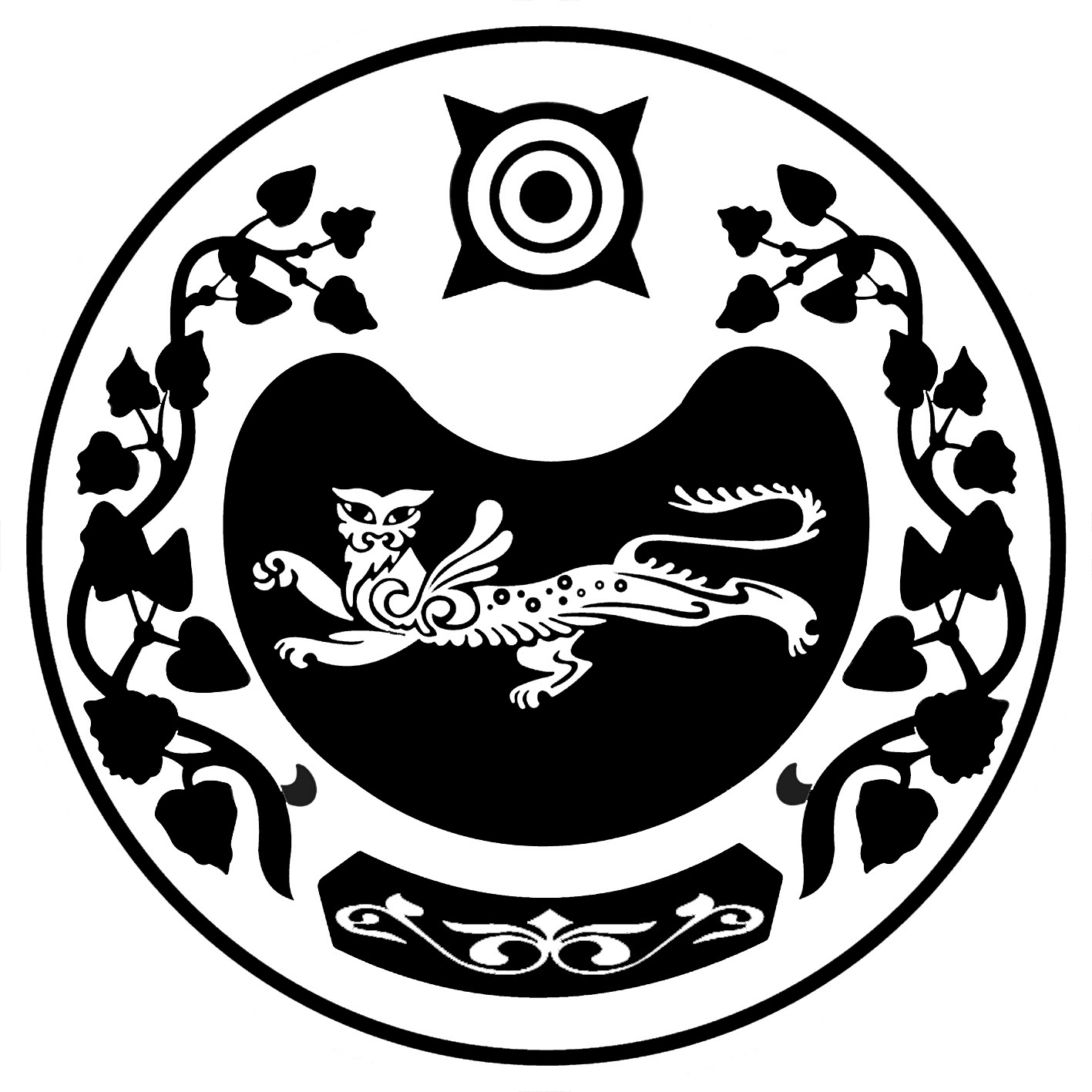 П О С Т А Н О В Л Е Н И Еот  22.07.2014г.	     № 139 -пс.КалининоОб утверждении отчета об исполнении бюджета муниципального образования Калининский сельсовет Усть-Абаканского района Республики Хакасия за 1полугодие 2014 года	Руководствуясь ст.241, п.5 ст.264 Бюджетного кодекса Российской Федерации (в редакции Федерального закона от 24.07.2008г. № 161-ФЗ), п.5 статьи 59 Устава муниципального образования Калининского сельсовета Усть-Абаканского района Республики Хакасия,ПОСТАНОВЛЯЮ:1.Утвердить отчет об исполнении бюджета муниципального образования Калининский сельсовет Усть-Абаканского района Республики Хакасия за  1 полугодие 2014 года по доходам в сумме  4 297351 руб.55 копеек  и  расходам в сумме   5 686 734 руб. 11 копеек по следующим показателям:-по доходам бюджета муниципального образования Калининский сельсовет Усть-Абаканского района Республики Хакасия за 1 полугодие 2014 года (приложение № 1);-по расходам бюджета муниципального образования Калининский сельсовет Усть-Абаканского района Республики Хакасия за 1 полугодие 2014 года (приложение № 2);-по источникам дефицита бюджета муниципального образования Калининский сельсовет Усть-Абаканского района Республики Хакасия за 1 полугодие 2014 года (приложение № 3);2.Направить настоящее постановление для ознакомления и принятия к сведению на очередную сессию Совета депутатов Калининского сельсовета.3.Настоящее постановление вступает в силу со дня его опубликования в газете «Усть-Абаканские известия» и на сайте поселения.Глава Калининского сельсовета                                                  А.И.Демин		                                                                                                                               Приложение № 2                                                                                                                                                                     Приложение № 3   Исполнение бюджета муниципального образования Калининский сельсовет Усть-Абаканского района Республики Хакасия по источникам финансирования дефицита бюджета за 1 полугодие 2014 годаруб.Пояснительная записка к исполнению бюджета муниципального образования Калининский сельсовет Усть-Абаканского района Республики Хакасия за 1 полугодие 2014 года  Бюджет муниципального образования Калининского сельсовета Усть-Абаканского района Республики Хакасия за  1 полугодие 2014 г. исполнен по доходам  в сумме 4 297 351,55 руб. при плане 9 688 300,0 руб. или 44,4% от общего плана. Собственных доходов запланировано в сумме  3 840 000,0 рублей на год. Исполнение за 1 полугодие 2014 года составило 1 848 103,27 руб.  или 48,1 % к годовым назначениям. Налог на доходы физических лиц  исполнен на 507 703,24 руб. при плане 761 700,0 руб. или 66,6% от общего назначения.Налог на имущество,  всего исполнен на 501 511,98 руб. при плане 1 673 000,0 руб. или  30% от общего плана, в том числе:Налог на имущество физ.лиц при плане 445 000,0 руб. исполнен на 122 274,78 руб. или 27,5%.Земельный налог  при плане 1 228 000,0 руб. исполнение составило  379 237,20 руб. или  30,9%  к годовым назначениям.	Государственная пошлина при плане 15 500,0 руб. исполнение составило 4 540,0 руб. или 29,3% к годовым назначениям.          Доходы, получаемые от аренды за земельные участки при плане на год 810 425,0 руб. исполнение составило 324 198,28 руб. или 39,6% к годовым назначениям.	Доходы от продажи земельных участков при плане на год 272 800,0 руб.  исполнение составило 204 429,11 руб. или 74,9 % к плану.    Финансовой помощи  в виде субвенций, дотаций и иных межбюджетных трансфертов получено 2 449 248, 28 руб. при плане  5 848 300,0 руб. или 41,9% к  годовым назначениям в т.ч.: -дотация бюджетам поселений на выравнивание уровня бюджетной обеспеченности при плане 3 513 000,0 руб. исполнение составило 1 756 200,0 руб. или  50 % к годовому объему;- субвенции бюджетам поселений на осуществление первичного воинского учета на территориях, где отсутствуют военные комиссариаты при плане - 190 900,0 руб. исполнение за 1 полугодие  2014 года 95 600,0 руб. или 50% от годового плана;- иные межбюджетные трансферты при плане 2 144 400,00 руб. исполнение составило 596 848,28 руб. или 27,8% от плана, в том числе: премия работникам культуры – 164 052,00 руб., приобретение юрты для празднования 90-летия района – 30 000,00 руб., на ремонт дорог – 402 796,28 руб., Исполнение за 1 полугодие 2014 года по расходам: Расходы на содержание управления  и главы поселения, другие общегосударственные вопросы Раздел 01 02, 01 04, 01 13, при плане 2 573 875,0 руб. составили  1 120 908,11 руб. или 43,5%  к  годовым назначениям.В том числе: на заработную плату с начислениями -858 608,11 руб. (в том числе: глава поселения – 431 311,36 руб., управление – 427 296,75 руб.);ст.221-на услуги связи – 40218,33 руб. при плане 58 800,0 руб. или 68,4%.ст.223-на коммунальные услуги (тепло и эл/энергия) – 150706,15 руб. или 54,2% при плане 278 000,0 руб.ст.225-оплата работ, услуг по содержанию имущества – 26 943,69 руб. или 49,7% от плана 54 198,00 руб. (тех.обслуживание пожарной сигнализации – 1636,0 руб., ежемесячное обслуживание компьютерной техники – 14000,0 руб., заправка картриджей – 2844,0 руб., за услуги по ремонту автомобиля – 7625,0 руб. за вывоз контейнера – 838,69 руб.)ст.226-оплата прочих услуг– 18 931,00 руб. или 10,9% от плана 172 629,00 руб. (страхование гражданской ответственности – 2924,10 руб.,  обновление нормативно-правовой базы - 12406,90 руб., консультационные услуги за бензин по электронной почте – 1000,0 руб.,  услуги за размещение информации в газете – 2600,00 руб.)ст.340-на увеличение стоимости материальных запасов – 7023,80 руб. или 4,1 % от общего плана 170 000,00 руб., в том числе: 6473,80 руб. (тосол, масло  для автомобиля),550,00 руб. свитч (шнур для интернета).Раздел 01 13 МП «Энергосбережение и повышение энергетической эффективности в Калининском сельсовете (2014-2020 годы) - по ст.340 (увеличение материальных запасов) -13328,00руб. или 54,4% от общего годового плана 24 500,00 руб. (приобретение ламп, светильников).Раздел 02 03 (ВУС- работник военно-учетного стола) –исполнено 80 632,61 руб. заработная плата работнику военно-учетного стола и 97,80 руб.-пеня,  или 42,2% от годового плана 190 900,00 руб. Раздел 03 09 МП «Защита населения и территорий Калининского сельсовета от чрезвычайных ситуаций, обеспечение пожарной безопасности и безопасности людей на водных объектах (2014-2020 годы)» по ст.340 (увеличение материальных запасов)  - 39 905,70 руб. приобретение лодки, мегафона, спасательных жилетов, аптечки, палатки и т.д. для спасательного поста на «Калининском карьере».Раздел 04 09 МП «Дорожное хозяйство (2014-2020 годы) по ст.340 – 91878,00 руб., в т.ч.: дорожные знаки- 57348,00 руб., металлические столбы под знаки – 34530,00 руб.Раздел 04 12 - Расходы на содержание хоз.группы при плане 1 132 623,0 руб. составили 469 640,99 руб., в т.ч: 465395,00 руб. -на заработную плату или 43,3% от плана,ст.226 - 1246,00 руб.-страховка трактора и прицепа.ст.290 - 3000,00 руб.- госпошлина за технический осмотр трактора и прицепаРаздел 05 00 - Расходы на благоустройство и коммунальное хозяйство при плане 1 982 338,0 руб. исполнение составило  1 446 195,97 руб. или 72,9% от общего назначения.Раздел 05 02 ст.225– Расходы на обслуживание теплового пункта - 5316,0 руб. при плане 50 000,00 руб. или 10,6%.Раздел 05 03 - Расходы по уличному освещению ст.223 – 111 058,82 руб.Ремонт и обслуживание уличного освещения ст.225 – исполнение на 16 375,0 руб.Раздел 05 03- Расходы по содержанию автомобильных дорог – 46610,15 руб., в т.ч. ст.225 – 32000,0 руб. (Уборка  дорог и тротуаров от снега), 14610,15 руб.- по договору гр.прав.характера разметка «Зебры» и установка дорожных знаков.ст.340 – 17346,00 руб. приобретение дорожных знаков.Раздел 05 03 «Прочие мероприятия по благоустройству» ст.310-  приобретение трактора МТЗ «Беларус 82.1» - 1 241 838,0 руб., ст.340 – 2180,00 руб. (запчасти на трактор).Раздел 05 03 «Мероприятия по организации и содержанию мест захоронений поселений» ст.225 – 5472,00 руб. уборка контейнеров на кладбище.            Раздел 08 01 - Расходы на МКУК КДЦ «Центр» при плане                 2 966 994,86 руб. составили 2 041 742,5 руб. или 68,8 % к годовым назначениям, в том числе:	ст.211 и 213-заработная плата работникам культуры –1 648 572,78 руб. или 79% от плана;	ст.221- услуги связи – 14618,01 руб. или 36,5% от общего плана 40 000,0 руб.;	ст.223- коммунальные услуги – 153 047,42 руб. или 46,7% от общего плана 328 000,0 руб. (тепло и электроэнергия);	ст.225-оплата работ, услуг по содержанию имущества – 30 409,47 руб. или на 15,8% от общего плана 192 816,0 руб. (ежемесячное техническое обслуживание пожарной сигнализации - 7812,0 руб., обслуживание пожарной кнопки – 7200,0 руб., сервисное обслуживание узла учета тепловой энергии – 10632,0 руб., обслуживание электрической части – 4500,0 руб., вывоз мусора – 265,47 руб.);	ст.226-оплата прочих услуг - 1050,00 руб. или 3% при плане 35 000,00 руб.;	ст.290-прочие услуги - 39 788,43 руб. или 61,2% от общего плана 65000,00 руб. (приобретение сувенирной продукции: грамот, цветов, благодарственных писем для празднования «Дня работников культуры»);	ст.340-увеличение стоимости материальных запасов – 9256,39 руб. (приобретение угля), при плане 130 000,00 руб. или 7,1%.ст.310-увеличение стоимости основных средств- 80 000,00 руб., в т.ч. 50 000,00 руб. приобретение народных костюмов, 30 000,00 руб.- приобретение юрты к празднованию 90-летия района.Раздел 08 04 - Расходы ц/бухгалтерии при плане – 871 521,0 руб. исполнение составило  423 983,62 руб. или 48,6%, (в том числе на заработную плату – 405 693,62 руб. или 54,8% от плана,ст.225- заправка картриджей  - 1200,0 руб.ст.226- сопровождение 1С – 15000,0 руб., электронная отчетность – 1290,0 руб.Раздел 10 01 - Расходы по социальной политике пенсионное обеспечение (доплата к пенсии специалисту, вышедшей на пенсию и имеющей стаж муниципальной службы) при плане 69 315,0 руб. исполнено 36 846,61 руб. или 53,2%.         Всего расходов на 2014г. план 12 009 321,86 руб., исполнено 5 686 734,11 руб. или  47,4 %  от плана.   РОССИЯ ФЕДЕРАЦИЯЗЫХАКАС РЕСПУБЛИКААFБАН ПИЛТIРI  АЙMAATAЗOБА ПИЛТIРI ААЛ  ЧÖБIHIҢYCTAF ПACTAA                           РОССИЙСКАЯ ФЕДЕРАЦИЯ                              РЕСПУБЛИКА ХАКАСИЯ                             УСТЬ-АБАКАНСКИЙ РАЙОН	                                 АДМИНИСТРАЦИЯ               КАЛИНИНСКОГО СЕЛЬСОВЕТА                                                                                                              Приложение № 1                                                                                                              Приложение № 1                                                                                                              Приложение № 1                                                                                                              Приложение № 1                                                                 к постановлению главы Калининского сельсовета                                                                  к постановлению главы Калининского сельсовета                                                                  к постановлению главы Калининского сельсовета                                                                  к постановлению главы Калининского сельсовета                                        "Об утверждении отчета об исполнении бюджета муниципального                                             образования  Калининский сельсовет Усть-Абаканского района                                                                    Республики Хакасия за 1 полугодие 2014 года»                                       "Об утверждении отчета об исполнении бюджета муниципального                                             образования  Калининский сельсовет Усть-Абаканского района                                                                    Республики Хакасия за 1 полугодие 2014 года»                                       "Об утверждении отчета об исполнении бюджета муниципального                                             образования  Калининский сельсовет Усть-Абаканского района                                                                    Республики Хакасия за 1 полугодие 2014 года»                                       "Об утверждении отчета об исполнении бюджета муниципального                                             образования  Калининский сельсовет Усть-Абаканского района                                                                    Республики Хакасия за 1 полугодие 2014 года»                                                                                                         от 22.07.2014 г. № 139-п                                                                                                         от 22.07.2014 г. № 139-п                                                                                                         от 22.07.2014 г. № 139-п                                                                                                         от 22.07.2014 г. № 139-пДОХОДЫДОХОДЫДОХОДЫДОХОДЫДОХОДЫбюджета муниципального образования Калининский сельсоветбюджета муниципального образования Калининский сельсоветбюджета муниципального образования Калининский сельсоветбюджета муниципального образования Калининский сельсоветбюджета муниципального образования Калининский сельсоветУсть-Абаканского района Республики ХакасияУсть-Абаканского района Республики ХакасияУсть-Абаканского района Республики ХакасияУсть-Абаканского района Республики ХакасияУсть-Абаканского района Республики Хакасияза 1 полугодие 2014 годаза 1 полугодие 2014 годаКод бюджетной классификацииНаименование доходовНаименование доходовПлан на 2014г.Исполнениеза  1 полугодие2014г.% испол-нения000 1 00 00000 00 0000 000НАЛОГОВЫЕ И НЕНАЛОГОВЫЕ ДОХОДЫНАЛОГОВЫЕ И НЕНАЛОГОВЫЕ ДОХОДЫ3 840 000,001 848 103,2748,1%000 1 01 00000 00 0000 000НАЛОГИ НА ПРИБЫЛЬ, ДОХОДЫНАЛОГИ НА ПРИБЫЛЬ, ДОХОДЫ761 700,00507 703,2466,6%000 1 01 02000 01 0000 110НАЛОГ НА ДОХОДЫ ФИЗИЧЕСКИХ ЛИЦНАЛОГ НА ДОХОДЫ ФИЗИЧЕСКИХ ЛИЦ761 700,00507 703,2466,6% 000 1 01 02010 01 0000 110Налог на доходы физических лиц с доходов, источником которых является налоговый агент, за исключением доходов, в отношении которых исчисление и уплата налога осуществляются в соответствии со статьями 227, 227.1 и 228 Налогового кодекса Российской ФедерацииНалог на доходы физических лиц с доходов, источником которых является налоговый агент, за исключением доходов, в отношении которых исчисление и уплата налога осуществляются в соответствии со статьями 227, 227.1 и 228 Налогового кодекса Российской Федерации710 000,00498 751,0170,2%000 1 01 02020 01 0000 110Налог на доходы физических лиц, полученных от осуществления деятельности физическими лицами, зарегистрированными в качестве индивидуальных предпринимателей, нотариусов, занимающихся частной практикой, адвокатов, учредивших адвокатские кабинеты, и других лиц, занимающихся частной практикой, в соответствии со статьей 227 Налогового кодекса Российской ФедерацииНалог на доходы физических лиц, полученных от осуществления деятельности физическими лицами, зарегистрированными в качестве индивидуальных предпринимателей, нотариусов, занимающихся частной практикой, адвокатов, учредивших адвокатские кабинеты, и других лиц, занимающихся частной практикой, в соответствии со статьей 227 Налогового кодекса Российской Федерации5 700,00725,3012,7%000 1 01 02030 01 0000 110Налог на доходы физических лиц с доходов, полученных физическими лицами в соответствии со статьей 228 Налогового кодекса Российской ФедерацииНалог на доходы физических лиц с доходов, полученных физическими лицами в соответствии со статьей 228 Налогового кодекса Российской Федерации46 000,008 226,9317,9%000 1 05 03000 01 0000 110Единый сельскохозяйственный налогЕдиный сельскохозяйственный налог299 575,00298 620,6699,6%000 1 05 03010 01 0000 110Единый сельскохозяйственный налогЕдиный сельскохозяйственный налог299 575,00298 620,6699,6%000 1 06 00000 00 0000 000НАЛОГИ НА ИМУЩЕСТВОНАЛОГИ НА ИМУЩЕСТВО1 673 000,00501 511,9830%000 1 06 01000 00 0000 110Налог на имущество физических лицНалог на имущество физических лиц445 000,00122 274,7827,5%000 1 06 01030 10 0000 110Налог на имущество физических лиц, взимаемый по ставкам, применяемым  к объектам налогообложения, расположенным в границах поселенийНалог на имущество физических лиц, взимаемый по ставкам, применяемым  к объектам налогообложения, расположенным в границах поселений445 000,00122  274,7827,5% 000 1 06 06000 00 0000 110Земельный налогЗемельный налог1 228 000,00379 237,2030,9%000 1 06 06010 00 0000 110Земельный налог, взимаемый по ставкам, установленным в соответствии с подпунктом 1 пункта 1 статьи 394 Налогового кодекса Российской ФедерацииЗемельный налог, взимаемый по ставкам, установленным в соответствии с подпунктом 1 пункта 1 статьи 394 Налогового кодекса Российской Федерации773 000,00195 115,7425,2%000 1 06 06013 10 0000 110Земельный налог, взимаемый по ставкам, установленным в соответствии с подпунктом 1 пункта 1 статьи 394 Налогового кодекса Российской Федерации и применяемым к объектам налогообложения, расположенным в границах поселений Земельный налог, взимаемый по ставкам, установленным в соответствии с подпунктом 1 пункта 1 статьи 394 Налогового кодекса Российской Федерации и применяемым к объектам налогообложения, расположенным в границах поселений 773 000,00195 115,7425,2% 000 1 06 06020 00 0000 110Земельный налог, взимаемый по ставкам, установленным в соответствии с подпунктом 2 пункта 1 статьи 394 Налогового кодекса Российской ФедерацииЗемельный налог, взимаемый по ставкам, установленным в соответствии с подпунктом 2 пункта 1 статьи 394 Налогового кодекса Российской Федерации455 000,00184 121,4640,5%000 1 06 06023 10 0000 110Земельный налог, взимаемый по ставкам, установленным в соответствии с подпунктом 2 пункта 1 статьи 394 Налогового кодекса Российской Федерации и применяемым к объектам налогообложения, расположенным в границах поселенийЗемельный налог, взимаемый по ставкам, установленным в соответствии с подпунктом 2 пункта 1 статьи 394 Налогового кодекса Российской Федерации и применяемым к объектам налогообложения, расположенным в границах поселений455 000,00184 121,46 40,5%000 1 08 00000 00 0000 000ГОСУДАРСТВЕННАЯ ПОШЛИНАГОСУДАРСТВЕННАЯ ПОШЛИНА15 500,004 540,0029,3%000 1 08 04000 01 0000 110Государственная пошлина за совершение нотариальных действий (за исключением действий, совершаемых консульскими учреждениями) Государственная пошлина за совершение нотариальных действий (за исключением действий, совершаемых консульскими учреждениями) 15 500,004 540,0029,3%000 1 08 04020 01 0000 110Государственная пошлина за совершение нотариальных действий должностными лицами органов местного самоуправления, уполномоченными в соответствии с законодательными актами Российской Федерации на совершение нотариальных действий;Государственная пошлина за совершение нотариальных действий должностными лицами органов местного самоуправления, уполномоченными в соответствии с законодательными актами Российской Федерации на совершение нотариальных действий;15 500,04 540,0029,3%000 1 11 00000 00 0000 000ДОХОДЫ ОТ ИСПОЛЬЗОВАНИЯ ИМУЩЕСТВА, НАХОДЯЩЕГОСЯ В ГОСУДАРСТВЕННОЙ И МУНИЦИПАЛЬНОЙ СОБСТВЕНННОСТИДОХОДЫ ОТ ИСПОЛЬЗОВАНИЯ ИМУЩЕСТВА, НАХОДЯЩЕГОСЯ В ГОСУДАРСТВЕННОЙ И МУНИЦИПАЛЬНОЙ СОБСТВЕНННОСТИ810 425,00324 198,2839,6%000 1 11 05000 00 0000 120Доходы, получаемые в виде арендной либо иной платы за передачу в возмездное пользование государственного и муниципального имущества (за исключением имущества бюджетных и автономных учреждений, а также имущества государственных и муниципальных унитарных предприятий, в том числе казенных)Доходы, получаемые в виде арендной либо иной платы за передачу в возмездное пользование государственного и муниципального имущества (за исключением имущества бюджетных и автономных учреждений, а также имущества государственных и муниципальных унитарных предприятий, в том числе казенных)810 425,00324 198,2839,6% 000 1 11 05010 00 0000 120Доходы, получаемые в виде арендной платы за земельные участки, государственная собственность на которые не разграничена, а также средства от продажи права на заключение договоров аренды указанных земельных участковДоходы, получаемые в виде арендной платы за земельные участки, государственная собственность на которые не разграничена, а также средства от продажи права на заключение договоров аренды указанных земельных участков810 425,00324 198,2839,6% 000 1 11 05013 10 0000 120Доходы, получаемые в виде арендной платы за земельные участки, государственная собственность на которые не разграничена и которые расположены в границах поселений, а также  средства от продажи права на заключение договоров аренды указанных земельных участковДоходы, получаемые в виде арендной платы за земельные участки, государственная собственность на которые не разграничена и которые расположены в границах поселений, а также  средства от продажи права на заключение договоров аренды указанных земельных участков810 425,00324 198,28 39,6%000 1 13 00000 00 0000 000ДОХОДЫ ОТ ОКАЗАНИЯ ПЛАТНЫХ УСЛУГ (РАБОТ) И КОМПЕНСАЦИИ ЗАТРАТ ГОСУДАРСТВАДОХОДЫ ОТ ОКАЗАНИЯ ПЛАТНЫХ УСЛУГ (РАБОТ) И КОМПЕНСАЦИИ ЗАТРАТ ГОСУДАРСТВА7000,006 900,0098,6%000 1 13 02995 10 0000 130Прочие доходы от компенсации затрат бюджетов поселенийПрочие доходы от компенсации затрат бюджетов поселений7000,006 900,0098,6%000 1 14 00000 00 0000 000ДОХОДЫ ОТ ПРОДАЖИ МАТЕРИАЛЬНЫХ И НЕМАТЕРИАЛЬНЫХ АКТИВОВДОХОДЫ ОТ ПРОДАЖИ МАТЕРИАЛЬНЫХ И НЕМАТЕРИАЛЬНЫХ АКТИВОВ272 800,00204 429,1174,9%000 1 14 06000 00 0000 430Доходы от продажи земельных участков, находящихся в государственной и муниципальной собственности (за исключением земельных участков бюджетных и автономных учреждений)Доходы от продажи земельных участков, находящихся в государственной и муниципальной собственности (за исключением земельных участков бюджетных и автономных учреждений)272 800,00204 429,1174,9%000 1 14 06010 00 0000 430Доходы от продажи земельных участков, государственная собственность на которые не разграниченаДоходы от продажи земельных участков, государственная собственность на которые не разграничена272 800,00204 429,1174,9%000 1 14 06013 10 0000 430Доходы от продажи земельных участков, государственная собственность на которые не разграничена и которые расположены в границах поселенийДоходы от продажи земельных участков, государственная собственность на которые не разграничена и которые расположены в границах поселений272 800,00204 429,1174,9% 000 1 17 01050 10 0000 180Невыясненные поступления, зачисляемые в бюджеты поселенийНевыясненные поступления, зачисляемые в бюджеты поселений 0,00200,00000 2 00 00000 00 0000 000 БЕЗВОЗМЕЗДНЫЕ ПОСТУПЛЕНИЯБЕЗВОЗМЕЗДНЫЕ ПОСТУПЛЕНИЯ5 848 300,002 449 248,2841,9%000 2 02 00000 00 0000 000БЕЗВОЗМЕЗДНЫЕ ПОСТУПЛЕНИЯ ОТ ДРУГИХ БЮДЖЕТОВ БЮДЖЕТНОЙ СИСИТЕМЫ РОССИЙСКОЙ ФЕДЕРАЦИИБЕЗВОЗМЕЗДНЫЕ ПОСТУПЛЕНИЯ ОТ ДРУГИХ БЮДЖЕТОВ БЮДЖЕТНОЙ СИСИТЕМЫ РОССИЙСКОЙ ФЕДЕРАЦИИ5 848 300,002 449 248,2841,9%000 2 02 01000 00 0000 151ДОТАЦИИ БЮДЖЕТАМ СУБЪЕКТОВ РОССИЙСКОЙ ФЕДЕРАЦИИ И МУНИЦИПАЛЬНЫХ ОБРАЗОВАНИЙДОТАЦИИ БЮДЖЕТАМ СУБЪЕКТОВ РОССИЙСКОЙ ФЕДЕРАЦИИ И МУНИЦИПАЛЬНЫХ ОБРАЗОВАНИЙ3 513 000,001 756 200,00 50%000 2 02 01001 00 0000 151Дотации на выравнивание  бюджетной обеспеченностиДотации на выравнивание  бюджетной обеспеченности3 513 000,001 756 200,0050% 000 2 02 01001 10 0000 151Дотации бюджетам поселений на выравнивание  бюджетной обеспеченностиДотации бюджетам поселений на выравнивание  бюджетной обеспеченности3 513 000,001 756 200,0050% 000 2 02 03000 00 0000 151СУБВЕНЦИИ БЮДЖЕТАМ СУБЪЕКТОВ РОССИЙСКОЙ ФЕДЕРАЦИИ И МУНИЦИПАЛЬНЫХ ОБРАЗОВАНИЙСУБВЕНЦИИ БЮДЖЕТАМ СУБЪЕКТОВ РОССИЙСКОЙ ФЕДЕРАЦИИ И МУНИЦИПАЛЬНЫХ ОБРАЗОВАНИЙ190 900,0095 600,0050%000 2 02 03015 00 0000 151Субвенции  бюджетам  на осуществление  первичного воинского учета на территориях, где отсутствуют военные комиссариатыСубвенции  бюджетам  на осуществление  первичного воинского учета на территориях, где отсутствуют военные комиссариаты190 900,0095 600,0050% 000 2 02 03015 10 0000 151Субвенции бюджетам поселений на осуществление  первичного воинского учета на территориях, где отсутствуют военные комиссариатыСубвенции бюджетам поселений на осуществление  первичного воинского учета на территориях, где отсутствуют военные комиссариаты190 900,0095 600,0050% 000 2 02 04000 00 0000 151ИНЫЕ МЕЖБЮДЖЕТНЫЕ ТРАНСФЕРТЫИНЫЕ МЕЖБЮДЖЕТНЫЕ ТРАНСФЕРТЫ2 144 400,00596 848,28 27,8%000 2 02 04012 00 0000 151Межбюджетные трансферты, передаваемые бюджетам для компенсации дополнительных расходов, возникших в результате решений, принятых органами власти другого уровняМежбюджетные трансферты, передаваемые бюджетам для компенсации дополнительных расходов, возникших в результате решений, принятых органами власти другого уровня2 091 200,00596 848,2828,5%000 2 02 04012 10 0000 151Межбюджетные трансферты, передаваемые бюджетам поселений для компенсации дополнительных расходов, возникших в результате решений, принятых органами власти другого уровняМежбюджетные трансферты, передаваемые бюджетам поселений для компенсации дополнительных расходов, возникших в результате решений, принятых органами власти другого уровня2 091 200,00596 848,2828,5%000 2 02 04014 10 0000 151Межбюджетные трансферты, передаваемые бюджетам поселений для компенсации дополнительных расходов, возникших в результате решений, принятых органами власти другого уровняМежбюджетные трансферты, передаваемые бюджетам поселений для компенсации дополнительных расходов, возникших в результате решений, принятых органами власти другого уровня53 200,000,0000 2 02 04014 10 0000 151Межбюджетные трансферты, передаваемые бюджетам поселений для компенсации дополнительных расходов, возникших в результате решений, принятых органами власти другого уровняМежбюджетные трансферты, передаваемые бюджетам поселений для компенсации дополнительных расходов, возникших в результате решений, принятых органами власти другого уровня53 200,000,0000 8 50 00000 00 0000 000ВСЕГО ДОХОДОВВСЕГО ДОХОДОВ9 688 300,004 297 351,5544,4%                                                                                                         к постановлению главы Калининского сельсовета                                                                                                          к постановлению главы Калининского сельсовета                                                                                                          к постановлению главы Калининского сельсовета                                                                                                          к постановлению главы Калининского сельсовета                                                                                                          к постановлению главы Калининского сельсовета                                                                                                          к постановлению главы Калининского сельсовета                                                                                                          к постановлению главы Калининского сельсовета                                                                                                          к постановлению главы Калининского сельсовета                                                                                                          к постановлению главы Калининского сельсовета                                                                                                          к постановлению главы Калининского сельсовета                                                                                                          к постановлению главы Калининского сельсовета                                                                                                          к постановлению главы Калининского сельсовета                                                                                                          к постановлению главы Калининского сельсовета                                                                                                          к постановлению главы Калининского сельсовета                                                                                                          к постановлению главы Калининского сельсовета                                                                                                          к постановлению главы Калининского сельсовета                                                                                                          к постановлению главы Калининского сельсовета                                                                                                          к постановлению главы Калининского сельсовета                                                                                                          к постановлению главы Калининского сельсовета                                                                                                          к постановлению главы Калининского сельсовета                                                                                                          к постановлению главы Калининского сельсовета                                                                                                          к постановлению главы Калининского сельсовета                                                                                                          к постановлению главы Калининского сельсовета                                                                                                          к постановлению главы Калининского сельсовета                                                                                                          к постановлению главы Калининского сельсовета                                                                                                          к постановлению главы Калининского сельсовета                                                                                                          к постановлению главы Калининского сельсовета                                                                                                          к постановлению главы Калининского сельсовета                                                                                                          к постановлению главы Калининского сельсовета                                                                                                          к постановлению главы Калининского сельсовета                                                                                                          к постановлению главы Калининского сельсовета                                                                                 "Об утверждении отчета об исполнении бюджета муниципального                                                                                   образования  Калининский сельсовет Усть-Абаканского района                                                                                   Республики Хакасия за 1 полугодие 2014 года»                                                                                "Об утверждении отчета об исполнении бюджета муниципального                                                                                   образования  Калининский сельсовет Усть-Абаканского района                                                                                   Республики Хакасия за 1 полугодие 2014 года»                                                                                "Об утверждении отчета об исполнении бюджета муниципального                                                                                   образования  Калининский сельсовет Усть-Абаканского района                                                                                   Республики Хакасия за 1 полугодие 2014 года»                                                                                "Об утверждении отчета об исполнении бюджета муниципального                                                                                   образования  Калининский сельсовет Усть-Абаканского района                                                                                   Республики Хакасия за 1 полугодие 2014 года»                                                                                "Об утверждении отчета об исполнении бюджета муниципального                                                                                   образования  Калининский сельсовет Усть-Абаканского района                                                                                   Республики Хакасия за 1 полугодие 2014 года»                                                                                "Об утверждении отчета об исполнении бюджета муниципального                                                                                   образования  Калининский сельсовет Усть-Абаканского района                                                                                   Республики Хакасия за 1 полугодие 2014 года»                                                                                "Об утверждении отчета об исполнении бюджета муниципального                                                                                   образования  Калининский сельсовет Усть-Абаканского района                                                                                   Республики Хакасия за 1 полугодие 2014 года»                                                                                "Об утверждении отчета об исполнении бюджета муниципального                                                                                   образования  Калининский сельсовет Усть-Абаканского района                                                                                   Республики Хакасия за 1 полугодие 2014 года»                                                                                "Об утверждении отчета об исполнении бюджета муниципального                                                                                   образования  Калининский сельсовет Усть-Абаканского района                                                                                   Республики Хакасия за 1 полугодие 2014 года»                                                                                "Об утверждении отчета об исполнении бюджета муниципального                                                                                   образования  Калининский сельсовет Усть-Абаканского района                                                                                   Республики Хакасия за 1 полугодие 2014 года»                                                                                "Об утверждении отчета об исполнении бюджета муниципального                                                                                   образования  Калининский сельсовет Усть-Абаканского района                                                                                   Республики Хакасия за 1 полугодие 2014 года»                                                                                "Об утверждении отчета об исполнении бюджета муниципального                                                                                   образования  Калининский сельсовет Усть-Абаканского района                                                                                   Республики Хакасия за 1 полугодие 2014 года»                                                                                "Об утверждении отчета об исполнении бюджета муниципального                                                                                   образования  Калининский сельсовет Усть-Абаканского района                                                                                   Республики Хакасия за 1 полугодие 2014 года»                                                                                "Об утверждении отчета об исполнении бюджета муниципального                                                                                   образования  Калининский сельсовет Усть-Абаканского района                                                                                   Республики Хакасия за 1 полугодие 2014 года»                                                                                "Об утверждении отчета об исполнении бюджета муниципального                                                                                   образования  Калининский сельсовет Усть-Абаканского района                                                                                   Республики Хакасия за 1 полугодие 2014 года»                                                                                "Об утверждении отчета об исполнении бюджета муниципального                                                                                   образования  Калининский сельсовет Усть-Абаканского района                                                                                   Республики Хакасия за 1 полугодие 2014 года»                                                                                "Об утверждении отчета об исполнении бюджета муниципального                                                                                   образования  Калининский сельсовет Усть-Абаканского района                                                                                   Республики Хакасия за 1 полугодие 2014 года»                                                                                "Об утверждении отчета об исполнении бюджета муниципального                                                                                   образования  Калининский сельсовет Усть-Абаканского района                                                                                   Республики Хакасия за 1 полугодие 2014 года»                                                                                "Об утверждении отчета об исполнении бюджета муниципального                                                                                   образования  Калининский сельсовет Усть-Абаканского района                                                                                   Республики Хакасия за 1 полугодие 2014 года»                                                                                "Об утверждении отчета об исполнении бюджета муниципального                                                                                   образования  Калининский сельсовет Усть-Абаканского района                                                                                   Республики Хакасия за 1 полугодие 2014 года»                                                                                "Об утверждении отчета об исполнении бюджета муниципального                                                                                   образования  Калининский сельсовет Усть-Абаканского района                                                                                   Республики Хакасия за 1 полугодие 2014 года»                                                                                "Об утверждении отчета об исполнении бюджета муниципального                                                                                   образования  Калининский сельсовет Усть-Абаканского района                                                                                   Республики Хакасия за 1 полугодие 2014 года»                                                                                "Об утверждении отчета об исполнении бюджета муниципального                                                                                   образования  Калининский сельсовет Усть-Абаканского района                                                                                   Республики Хакасия за 1 полугодие 2014 года»                                                                                "Об утверждении отчета об исполнении бюджета муниципального                                                                                   образования  Калининский сельсовет Усть-Абаканского района                                                                                   Республики Хакасия за 1 полугодие 2014 года»                                                                                "Об утверждении отчета об исполнении бюджета муниципального                                                                                   образования  Калининский сельсовет Усть-Абаканского района                                                                                   Республики Хакасия за 1 полугодие 2014 года»                                                                                "Об утверждении отчета об исполнении бюджета муниципального                                                                                   образования  Калининский сельсовет Усть-Абаканского района                                                                                   Республики Хакасия за 1 полугодие 2014 года»                                                                                "Об утверждении отчета об исполнении бюджета муниципального                                                                                   образования  Калининский сельсовет Усть-Абаканского района                                                                                   Республики Хакасия за 1 полугодие 2014 года»                                                                                "Об утверждении отчета об исполнении бюджета муниципального                                                                                   образования  Калининский сельсовет Усть-Абаканского района                                                                                   Республики Хакасия за 1 полугодие 2014 года»                                                                                "Об утверждении отчета об исполнении бюджета муниципального                                                                                   образования  Калининский сельсовет Усть-Абаканского района                                                                                   Республики Хакасия за 1 полугодие 2014 года»                                                                                "Об утверждении отчета об исполнении бюджета муниципального                                                                                   образования  Калининский сельсовет Усть-Абаканского района                                                                                   Республики Хакасия за 1 полугодие 2014 года»                                                                                "Об утверждении отчета об исполнении бюджета муниципального                                                                                   образования  Калининский сельсовет Усть-Абаканского района                                                                                   Республики Хакасия за 1 полугодие 2014 года»                                                                                                                             от 22.07.2014 г. № 139-п                                                                                                                             от 22.07.2014 г. № 139-п                                                                                                                             от 22.07.2014 г. № 139-п                                                                                                                             от 22.07.2014 г. № 139-п                                                                                                                             от 22.07.2014 г. № 139-п                                                                                                                             от 22.07.2014 г. № 139-п                                                                                                                             от 22.07.2014 г. № 139-п                                                                                                                             от 22.07.2014 г. № 139-п                                                                                                                             от 22.07.2014 г. № 139-п                                                                                                                             от 22.07.2014 г. № 139-п                                                                                                                             от 22.07.2014 г. № 139-п                                                                                                                             от 22.07.2014 г. № 139-п                                                                                                                             от 22.07.2014 г. № 139-п                                                                                                                             от 22.07.2014 г. № 139-п                                                                                                                             от 22.07.2014 г. № 139-п                                                                                                                             от 22.07.2014 г. № 139-п                                                                                                                             от 22.07.2014 г. № 139-п                                                                                                                             от 22.07.2014 г. № 139-п                                                                                                                             от 22.07.2014 г. № 139-п                                                                                                                             от 22.07.2014 г. № 139-п                                                                                                                             от 22.07.2014 г. № 139-п                                                                                                                             от 22.07.2014 г. № 139-п                                                                                                                             от 22.07.2014 г. № 139-п                                                                                                                             от 22.07.2014 г. № 139-п                                                                                                                             от 22.07.2014 г. № 139-п                                                                                                                             от 22.07.2014 г. № 139-п                                                                                                                             от 22.07.2014 г. № 139-п                                                                                                                             от 22.07.2014 г. № 139-п                                                                                                                             от 22.07.2014 г. № 139-п                                                                                                                             от 22.07.2014 г. № 139-п                                                                                                                             от 22.07.2014 г. № 139-пВедомственная структура расходов бюджета муниципального образования Калининский сельсовет Усть-Абаканского района Республики Хакасия за 1 полугодие 2014 годаВедомственная структура расходов бюджета муниципального образования Калининский сельсовет Усть-Абаканского района Республики Хакасия за 1 полугодие 2014 годаВедомственная структура расходов бюджета муниципального образования Калининский сельсовет Усть-Абаканского района Республики Хакасия за 1 полугодие 2014 годаВедомственная структура расходов бюджета муниципального образования Калининский сельсовет Усть-Абаканского района Республики Хакасия за 1 полугодие 2014 годаВедомственная структура расходов бюджета муниципального образования Калининский сельсовет Усть-Абаканского района Республики Хакасия за 1 полугодие 2014 годаНаименование показателяНаименование показателяНаименование показателяНаименование показателяНаименование показателяРзРзПРПРЦСРЦСРЦСРЦСРВРВРПлан на 2014г.                   План на 2014г.                   План на 2014г.                   План на 2014г.                   Исполне-ние за 1 полугодие 2014г.Исполне-ние за 1 полугодие 2014г.Исполне-ние за 1 полугодие 2014г.Исполне-ние за 1 полугодие 2014г.% исполнения% исполненияАдминистрация  Калининского сельсовета Усть-Абаканского района Республики ХакасияАдминистрация  Калининского сельсовета Усть-Абаканского района Республики ХакасияАдминистрация  Калининского сельсовета Усть-Абаканского района Республики ХакасияАдминистрация  Калининского сельсовета Усть-Абаканского района Республики ХакасияАдминистрация  Калининского сельсовета Усть-Абаканского района Республики Хакасия0040042 573 875,002 573 875,002 573 875,002 573 875,001120908,111120908,111120908,111120908,1143,5%43,5%Общегосударственные вопросыОбщегосударственные вопросыОбщегосударственные вопросыОбщегосударственные вопросыОбщегосударственные вопросы00400401012 573 875,002 573 875,002 573 875,002 573 875,001120908,111120908,111120908,111120908,1143,5%43,5%Функционирование высшего должностного лица  субъекта Российской Федерации и муниципального образованияФункционирование высшего должностного лица  субъекта Российской Федерации и муниципального образованияФункционирование высшего должностного лица  субъекта Российской Федерации и муниципального образованияФункционирование высшего должностного лица  субъекта Российской Федерации и муниципального образованияФункционирование высшего должностного лица  субъекта Российской Федерации и муниципального образования00400401010202830 886,00830 886,00830 886,00830 886,00431311,36431311,36431311,36431311,3651,9%51,9%Непрограммные расходы в сфере установленных функций органов муниципальных образований (органов местного самоуправления,  муниципальных учреждений)Непрограммные расходы в сфере установленных функций органов муниципальных образований (органов местного самоуправления,  муниципальных учреждений)Непрограммные расходы в сфере установленных функций органов муниципальных образований (органов местного самоуправления,  муниципальных учреждений)Непрограммные расходы в сфере установленных функций органов муниципальных образований (органов местного самоуправления,  муниципальных учреждений)Непрограммные расходы в сфере установленных функций органов муниципальных образований (органов местного самоуправления,  муниципальных учреждений)004004010102027000000700000070000007000000830 886,00830 886,00830 886,00830 886,00431311,36431311,36431311,36431311,3651,9%51,9%Обеспечение деятельности Главы муниципального образованияОбеспечение деятельности Главы муниципального образованияОбеспечение деятельности Главы муниципального образованияОбеспечение деятельности Главы муниципального образованияОбеспечение деятельности Главы муниципального образования004004010102027020000702000070200007020000830 886,00830 886,00830 886,00830 886,00431311,36431311,36431311,36431311,3651,9%51,9%Глава муниципального образованияГлава муниципального образованияГлава муниципального образованияГлава муниципального образованияГлава муниципального образования004004010102027020340702034070203407020340830 886,00830 886,00830 886,00830 886,00431311,36431311,36431311,36431311,3651,9%51,9%Расходы на выплаты персоналу государственных (муниципальных) органовРасходы на выплаты персоналу государственных (муниципальных) органовРасходы на выплаты персоналу государственных (муниципальных) органовРасходы на выплаты персоналу государственных (муниципальных) органовРасходы на выплаты персоналу государственных (муниципальных) органов004004010102027020340702034070203407020340120120830 886,00830 886,00830 886,00830 886,00431311,36431311,36431311,36431311,3651,9%51,9%Функционирование Правительства Российской Федерации, высших исполнительных органов государственной  власти субъектов Российской Федерации, местных администрацийФункционирование Правительства Российской Федерации, высших исполнительных органов государственной  власти субъектов Российской Федерации, местных администрацийФункционирование Правительства Российской Федерации, высших исполнительных органов государственной  власти субъектов Российской Федерации, местных администрацийФункционирование Правительства Российской Федерации, высших исполнительных органов государственной  власти субъектов Российской Федерации, местных администрацийФункционирование Правительства Российской Федерации, высших исполнительных органов государственной  власти субъектов Российской Федерации, местных администраций004004010104041 718 489,001 718 489,001 718 489,001 718 489,00676268,75676268,75676268,75676268,7539,4%39,4%Непрограммные расходы в сфере установленных функций органов муниципальных образований (органов местного самоуправления,  муниципальных учреждений)Непрограммные расходы в сфере установленных функций органов муниципальных образований (органов местного самоуправления,  муниципальных учреждений)Непрограммные расходы в сфере установленных функций органов муниципальных образований (органов местного самоуправления,  муниципальных учреждений)Непрограммные расходы в сфере установленных функций органов муниципальных образований (органов местного самоуправления,  муниципальных учреждений)Непрограммные расходы в сфере установленных функций органов муниципальных образований (органов местного самоуправления,  муниципальных учреждений)0040040101040470000007000000700000070000001 718 489,001 718 489,001 718 489,001 718 489,00676268,75676268,75676268,75676268,7539,4%39,4%Обеспечение деятельности органов местного самоуправленияОбеспечение деятельности органов местного самоуправленияОбеспечение деятельности органов местного самоуправленияОбеспечение деятельности органов местного самоуправленияОбеспечение деятельности органов местного самоуправления0040040101040470500007050000705000070500001 718 489,001 718 489,001 718 489,001 718 489,00670769,72670769,72670769,72670769,7239%39%Органы местного самоуправленияОрганы местного самоуправленияОрганы местного самоуправленияОрганы местного самоуправленияОрганы местного самоуправления0040040101040470503507050350705035070503501 718 489,001 718 489,001 718 489,001 718 489,00670769,72670769,72670769,72670769,7239%39%Расходы на выплаты персоналу государственных (муниципальных) органовРасходы на выплаты персоналу государственных (муниципальных) органовРасходы на выплаты персоналу государственных (муниципальных) органовРасходы на выплаты персоналу государственных (муниципальных) органовРасходы на выплаты персоналу государственных (муниципальных) органов004004010104047050350705035070503507050350120120926 115,00926 115,00926 115,00926 115,00427296,75427296,75427296,75427296,7546,1%46,1%Иные закупки товаров, работ и услуг для обеспечения государственных (муниципальных) нуждИные закупки товаров, работ и услуг для обеспечения государственных (муниципальных) нуждИные закупки товаров, работ и услуг для обеспечения государственных (муниципальных) нуждИные закупки товаров, работ и услуг для обеспечения государственных (муниципальных) нуждИные закупки товаров, работ и услуг для обеспечения государственных (муниципальных) нужд004004010104047050350705035070503507050350240240777 374,00777 374,00777 374,00777 374,00243472,97243472,97243472,97243472,9731,3%31,3%Уплата налогов, сборов и иных платежейУплата налогов, сборов и иных платежейУплата налогов, сборов и иных платежейУплата налогов, сборов и иных платежейУплата налогов, сборов и иных платежей00400401010404705035070503507050350705035085085015 000,0015 000,0015 000,0015 000,000,000,000,000,00Другие общегосударственные вопросыДругие общегосударственные вопросыДругие общегосударственные вопросыДругие общегосударственные вопросыДругие общегосударственные вопросы0040040101131324 500,0024 500,0024 500,0024 500,0013328,0013328,0013328,0013328,0054,4%54,4%Муниципальные программы муниципальных образованийМуниципальные программы муниципальных образованийМуниципальные программы муниципальных образованийМуниципальные программы муниципальных образованийМуниципальные программы муниципальных образований00400401011313500000050000005000000500000024 500,0024 500,0024 500,0024 500,0013328,0013328,0013328,0013328,0054,4%54,4%Муниципальная программа "Энергосбережение и повышение энергетической эффективности в Калининском сельсовете   (2014-2020 годы)"Муниципальная программа "Энергосбережение и повышение энергетической эффективности в Калининском сельсовете   (2014-2020 годы)"Муниципальная программа "Энергосбережение и повышение энергетической эффективности в Калининском сельсовете   (2014-2020 годы)"Муниципальная программа "Энергосбережение и повышение энергетической эффективности в Калининском сельсовете   (2014-2020 годы)"Муниципальная программа "Энергосбережение и повышение энергетической эффективности в Калининском сельсовете   (2014-2020 годы)"00400401011313510000051000005100000510000024 500,0024 500,0024 500,0024 500,0013328,0013328,0013328,0013328,0054,4%54,4%Мероприятия, направленные на энергосбережение и повышение энергетической эффективностиМероприятия, направленные на энергосбережение и повышение энергетической эффективностиМероприятия, направленные на энергосбережение и повышение энергетической эффективностиМероприятия, направленные на энергосбережение и повышение энергетической эффективностиМероприятия, направленные на энергосбережение и повышение энергетической эффективности00400401011313510220551022055102205510220524 500,0024 500,0024 500,0024 500,0013328,0013328,0013328,0013328,0054,4%54,4%Иные закупки товаров, работ и услуг для обеспечения государственных (муниципальных) нуждИные закупки товаров, работ и услуг для обеспечения государственных (муниципальных) нуждИные закупки товаров, работ и услуг для обеспечения государственных (муниципальных) нуждИные закупки товаров, работ и услуг для обеспечения государственных (муниципальных) нуждИные закупки товаров, работ и услуг для обеспечения государственных (муниципальных) нужд00400401011313510220551022055102205510220524024024 500,0024 500,0024 500,0024 500,0013328,0013328,0013328,0013328,0054,4%54,4%Национальная оборона (ВУС)Национальная оборона (ВУС)Национальная оборона (ВУС)Национальная оборона (ВУС)Национальная оборона (ВУС)0040040202190 900,00190 900,00190 900,00190 900,0080632,6180632,6180632,6180632,6142,2%42,2%Мобилизационная и вневойсковая подготовкаМобилизационная и вневойсковая подготовкаМобилизационная и вневойсковая подготовкаМобилизационная и вневойсковая подготовкаМобилизационная и вневойсковая подготовка00400402020303190 900,00190 900,00190 900,00190 900,0080632,6180632,6180632,6180632,6142,2%42,2%Непрограммные расходы в сфере установленных функций органов муниципальных образований (органов местного самоуправления,  муниципальных учреждений)Непрограммные расходы в сфере установленных функций органов муниципальных образований (органов местного самоуправления,  муниципальных учреждений)Непрограммные расходы в сфере установленных функций органов муниципальных образований (органов местного самоуправления,  муниципальных учреждений)Непрограммные расходы в сфере установленных функций органов муниципальных образований (органов местного самоуправления,  муниципальных учреждений)Непрограммные расходы в сфере установленных функций органов муниципальных образований (органов местного самоуправления,  муниципальных учреждений)004004020203037000000700000070000007000000190 900,00190 900,00190 900,00190 900,0080632,6180632,6180632,6180632,6142,2%42,2%Осуществление первичного воинского учета на территориях, где отсутствуют военные комиссариатыОсуществление первичного воинского учета на территориях, где отсутствуют военные комиссариатыОсуществление первичного воинского учета на территориях, где отсутствуют военные комиссариатыОсуществление первичного воинского учета на территориях, где отсутствуют военные комиссариатыОсуществление первичного воинского учета на территориях, где отсутствуют военные комиссариаты004004020203037005118700511870051187005118190 900,00190 900,00190 900,00190 900,0080632,6180632,6180632,6180632,6142,2%42,2%Расходы на выплаты персоналу государственных (муниципальных) органовРасходы на выплаты персоналу государственных (муниципальных) органовРасходы на выплаты персоналу государственных (муниципальных) органовРасходы на выплаты персоналу государственных (муниципальных) органовРасходы на выплаты персоналу государственных (муниципальных) органов004004020203037005118700511870051187005118120120190 800,00190 800,00190 800,00190 800,0080534,8180534,8180534,8180534,8142,2%42,2%Уплата налогов, сборов и иных платежейУплата налогов, сборов и иных платежейУплата налогов, сборов и иных платежейУплата налогов, сборов и иных платежейУплата налогов, сборов и иных платежей004004020203037005118700511870051187005118850850100,00100,00100,00100,0097,8097,8097,8097,8097,8%97,8%Национальная безопасность и правоохранительная деятельностьНациональная безопасность и правоохранительная деятельностьНациональная безопасность и правоохранительная деятельностьНациональная безопасность и правоохранительная деятельностьНациональная безопасность и правоохранительная деятельность0040040303168 000,00168 000,00168 000,00168 000,0039 905,739 905,739 905,739 905,7Органы внутренних делОрганы внутренних делОрганы внутренних делОрганы внутренних делОрганы внутренних дел004004030302025 000,005 000,005 000,005 000,00Муниципальные программы муниципальных образованийМуниципальные программы муниципальных образованийМуниципальные программы муниципальных образованийМуниципальные программы муниципальных образованийМуниципальные программы муниципальных образований0040040303020250000005000000500000050000005  000,005  000,005  000,005  000,00Муниципальная программа «Обеспечение общественного порядка и противодействие преступности в Калининском сельсовете  (2014-2020 годы)» Муниципальная программа «Обеспечение общественного порядка и противодействие преступности в Калининском сельсовете  (2014-2020 годы)» Муниципальная программа «Обеспечение общественного порядка и противодействие преступности в Калининском сельсовете  (2014-2020 годы)» Муниципальная программа «Обеспечение общественного порядка и противодействие преступности в Калининском сельсовете  (2014-2020 годы)» Муниципальная программа «Обеспечение общественного порядка и противодействие преступности в Калининском сельсовете  (2014-2020 годы)» 0040040303020252000005200000520000052000005 000,005 000,005 000,005 000,00Подпрограмма «Профилактика правонарушений, обеспечение безопасности и общественного порядка»Подпрограмма «Профилактика правонарушений, обеспечение безопасности и общественного порядка»Подпрограмма «Профилактика правонарушений, обеспечение безопасности и общественного порядка»Подпрограмма «Профилактика правонарушений, обеспечение безопасности и общественного порядка»Подпрограмма «Профилактика правонарушений, обеспечение безопасности и общественного порядка»0040040303020252022265202226520222652022265 000,005 000,005 000,005 000,00Мероприятия по обеспечению общественного порядка и противодействию преступностиМероприятия по обеспечению общественного порядка и противодействию преступностиМероприятия по обеспечению общественного порядка и противодействию преступностиМероприятия по обеспечению общественного порядка и противодействию преступностиМероприятия по обеспечению общественного порядка и противодействию преступности0040040303020252022265202226520222652022265 000,005 000,005 000,005 000,00Иные закупки товаров, работ и услуг для обеспечения государственных (муниципальных) нуждИные закупки товаров, работ и услуг для обеспечения государственных (муниципальных) нуждИные закупки товаров, работ и услуг для обеспечения государственных (муниципальных) нуждИные закупки товаров, работ и услуг для обеспечения государственных (муниципальных) нуждИные закупки товаров, работ и услуг для обеспечения государственных (муниципальных) нужд0040040303020220022262002226200222620022262402405 000,005 000,005 000,005 000,00Защита населения и территории от  чрезвычайных ситуаций  природного и техногенного характера, гражданская оборонаЗащита населения и территории от  чрезвычайных ситуаций  природного и техногенного характера, гражданская оборонаЗащита населения и территории от  чрезвычайных ситуаций  природного и техногенного характера, гражданская оборонаЗащита населения и территории от  чрезвычайных ситуаций  природного и техногенного характера, гражданская оборонаЗащита населения и территории от  чрезвычайных ситуаций  природного и техногенного характера, гражданская оборона00400403030909163 000,00163 000,00163 000,00163 000,0039 905,739 905,739 905,739 905,724,5%24,5%Муниципальные программы муниципальных образованийМуниципальные программы муниципальных образованийМуниципальные программы муниципальных образованийМуниципальные программы муниципальных образованийМуниципальные программы муниципальных образований004004030309095000000500000050000005000000163 000,00163 000,00163 000,00163 000,0039 905,739 905,739 905,739 905,724,5%24,5%Муниципальная программа "Защита населения и территорий Калининского сельсовета от чрезвычайных ситуаций, обеспечение пожарной безопасности и безопасности людей на водных объектах (2014-2020 годы)"Муниципальная программа "Защита населения и территорий Калининского сельсовета от чрезвычайных ситуаций, обеспечение пожарной безопасности и безопасности людей на водных объектах (2014-2020 годы)"Муниципальная программа "Защита населения и территорий Калининского сельсовета от чрезвычайных ситуаций, обеспечение пожарной безопасности и безопасности людей на водных объектах (2014-2020 годы)"Муниципальная программа "Защита населения и территорий Калининского сельсовета от чрезвычайных ситуаций, обеспечение пожарной безопасности и безопасности людей на водных объектах (2014-2020 годы)"Муниципальная программа "Защита населения и территорий Калининского сельсовета от чрезвычайных ситуаций, обеспечение пожарной безопасности и безопасности людей на водных объектах (2014-2020 годы)"004004030309095300000530000053000005300000163 000,00163 000,00163 000,00163 000,0039 905,739 905,739 905,739 905,724,5%24,5%Мероприятия по защите населения Калининского сельсовета от чрезвычайных ситуаций, пожарной безопасности и безопасности на водных объектахМероприятия по защите населения Калининского сельсовета от чрезвычайных ситуаций, пожарной безопасности и безопасности на водных объектахМероприятия по защите населения Калининского сельсовета от чрезвычайных ситуаций, пожарной безопасности и безопасности на водных объектахМероприятия по защите населения Калининского сельсовета от чрезвычайных ситуаций, пожарной безопасности и безопасности на водных объектахМероприятия по защите населения Калининского сельсовета от чрезвычайных ситуаций, пожарной безопасности и безопасности на водных объектах004004030309095302208530220853022085302208159 000,00159 000,00159 000,00159 000,0039 905,739 905,739 905,739 905,725,1%25,1%Иные закупки товаров, работ и услуг для обеспечения государственных (муниципальных) нуждИные закупки товаров, работ и услуг для обеспечения государственных (муниципальных) нуждИные закупки товаров, работ и услуг для обеспечения государственных (муниципальных) нуждИные закупки товаров, работ и услуг для обеспечения государственных (муниципальных) нуждИные закупки товаров, работ и услуг для обеспечения государственных (муниципальных) нужд004004030309095302208530220853022085302208240240130 000,00130 000,00130 000,00130 000,0039 905,739 905,739 905,739 905,725,1%25,1%Резервный фонд Калининского сельсовета по предупреждению и ликвидации чрезвычайных ситуаций и последствий стихийных бедствийРезервный фонд Калининского сельсовета по предупреждению и ликвидации чрезвычайных ситуаций и последствий стихийных бедствийРезервный фонд Калининского сельсовета по предупреждению и ликвидации чрезвычайных ситуаций и последствий стихийных бедствийРезервный фонд Калининского сельсовета по предупреждению и ликвидации чрезвычайных ситуаций и последствий стихийных бедствийРезервный фонд Калининского сельсовета по предупреждению и ликвидации чрезвычайных ситуаций и последствий стихийных бедствий00400403030909530222953022295302229530222987087029 000,0029 000,0029 000,0029 000,00Национальная экономикаНациональная экономикаНациональная экономикаНациональная экономикаНациональная экономика00400404043 123 378,003 123 378,003 123 378,003 123 378,00561 518,99561 518,99561 518,99561 518,9918%18%Дорожное хозяйство (дорожные фонды)Дорожное хозяйство (дорожные фонды)Дорожное хозяйство (дорожные фонды)Дорожное хозяйство (дорожные фонды)Дорожное хозяйство (дорожные фонды)004004040409091 987 755,001 987 755,001 987 755,001 987 755,0091 878,0091 878,0091 878,0091 878,004,6%4,6%Муниципальные программы муниципальных образованийМуниципальные программы муниципальных образованийМуниципальные программы муниципальных образованийМуниципальные программы муниципальных образованийМуниципальные программы муниципальных образований0040040404090950000005000000500000050000001 987 755,001 987 755,001 987 755,001 987 755,0091 878,0091 878,0091 878,0091 878,004,6%4,6%Муниципальная программа "Дорожное хозяйство (2014-2020 годы)"Муниципальная программа "Дорожное хозяйство (2014-2020 годы)"Муниципальная программа "Дорожное хозяйство (2014-2020 годы)"Муниципальная программа "Дорожное хозяйство (2014-2020 годы)"Муниципальная программа "Дорожное хозяйство (2014-2020 годы)"0040040404090954000005400000540000054000001 987 755,001 987 755,001 987 755,001 987 755,0091 878,0091 878,0091 878,0091 878,004,6%4,6%Мероприятия в рамках районной МП, подпрограмма «Дорожное хозяйство» по содержанию, капитальному ремонту и строительству автомобильных дорог общего пользования местного значенияМероприятия в рамках районной МП, подпрограмма «Дорожное хозяйство» по содержанию, капитальному ремонту и строительству автомобильных дорог общего пользования местного значенияМероприятия в рамках районной МП, подпрограмма «Дорожное хозяйство» по содержанию, капитальному ремонту и строительству автомобильных дорог общего пользования местного значенияМероприятия в рамках районной МП, подпрограмма «Дорожное хозяйство» по содержанию, капитальному ремонту и строительству автомобильных дорог общего пользования местного значенияМероприятия в рамках районной МП, подпрограмма «Дорожное хозяйство» по содержанию, капитальному ремонту и строительству автомобильных дорог общего пользования местного значения0040040404090954080105408010540801054080101 893 100,001 893 100,001 893 100,001 893 100,0091 878,0091 878,0091 878,0091 878,004,8%4,8%Иные закупки товаров, работ и услуг для обеспечения государственных (муниципальных) нуждИные закупки товаров, работ и услуг для обеспечения государственных (муниципальных) нуждИные закупки товаров, работ и услуг для обеспечения государственных (муниципальных) нуждИные закупки товаров, работ и услуг для обеспечения государственных (муниципальных) нуждИные закупки товаров, работ и услуг для обеспечения государственных (муниципальных) нужд0040040404090954080105408010540801054080102402401 893 100,001 893 100,001 893 100,001 893 100,0091 878,0091 878,0091 878,0091 878,004,8%4,8%Мероприятия по обеспечению сохранности существующей сети автомобильных дорог общего пользования местного значенияМероприятия по обеспечению сохранности существующей сети автомобильных дорог общего пользования местного значенияМероприятия по обеспечению сохранности существующей сети автомобильных дорог общего пользования местного значенияМероприятия по обеспечению сохранности существующей сети автомобильных дорог общего пользования местного значенияМероприятия по обеспечению сохранности существующей сети автомобильных дорог общего пользования местного значения00400404040909540220154022015402201540220194 655,0094 655,0094 655,0094 655,00Иные закупки товаров, работ и услуг для обеспечения государственных (муниципальных) нуждИные закупки товаров, работ и услуг для обеспечения государственных (муниципальных) нуждИные закупки товаров, работ и услуг для обеспечения государственных (муниципальных) нуждИные закупки товаров, работ и услуг для обеспечения государственных (муниципальных) нуждИные закупки товаров, работ и услуг для обеспечения государственных (муниципальных) нужд00400404040909540220154022015402201540220124024094 655,0094 655,0094 655,0094 655,00Другие вопросы в области национальной экономики      Другие вопросы в области национальной экономики      Другие вопросы в области национальной экономики      Другие вопросы в области национальной экономики      Другие вопросы в области национальной экономики      004004040412121 135 623,001 135 623,001 135 623,001 135 623,00469 640,99469 640,99469 640,99469 640,9941,5%41,5%Муниципальные программы муниципальных образованийМуниципальные программы муниципальных образованийМуниципальные программы муниципальных образованийМуниципальные программы муниципальных образованийМуниципальные программы муниципальных образований0040040404121250000005000000500000050000003 000,003 000,003 000,003 000,00Муниципальная программа «Развитие субъектов малого и среднего предпринимательства в Калининском сельсовете (2014-2020 годы) годы»Муниципальная программа «Развитие субъектов малого и среднего предпринимательства в Калининском сельсовете (2014-2020 годы) годы»Муниципальная программа «Развитие субъектов малого и среднего предпринимательства в Калининском сельсовете (2014-2020 годы) годы»Муниципальная программа «Развитие субъектов малого и среднего предпринимательства в Калининском сельсовете (2014-2020 годы) годы»Муниципальная программа «Развитие субъектов малого и среднего предпринимательства в Калининском сельсовете (2014-2020 годы) годы»0040040404121255000005500000550000055000003 000,003 000,003 000,003 000,00Мероприятия, направленные на развитие экономического потенциала муниципального образованияМероприятия, направленные на развитие экономического потенциала муниципального образованияМероприятия, направленные на развитие экономического потенциала муниципального образованияМероприятия, направленные на развитие экономического потенциала муниципального образованияМероприятия, направленные на развитие экономического потенциала муниципального образования0040040404121255022025502202550220255022023 000,003 000,003 000,003 000,00Иные закупки товаров, работ и услуг для обеспечения государственных (муниципальных) нуждИные закупки товаров, работ и услуг для обеспечения государственных (муниципальных) нуждИные закупки товаров, работ и услуг для обеспечения государственных (муниципальных) нуждИные закупки товаров, работ и услуг для обеспечения государственных (муниципальных) нуждИные закупки товаров, работ и услуг для обеспечения государственных (муниципальных) нужд0040040404121255022025502202550220255022022402403 000,003 000,003 000,003 000,00Непрограммные расходы в сфере установленных функций органов муниципальных образований (органов местного самоуправления,  муниципальных учреждений)Непрограммные расходы в сфере установленных функций органов муниципальных образований (органов местного самоуправления,  муниципальных учреждений)Непрограммные расходы в сфере установленных функций органов муниципальных образований (органов местного самоуправления,  муниципальных учреждений)Непрограммные расходы в сфере установленных функций органов муниципальных образований (органов местного самоуправления,  муниципальных учреждений)Непрограммные расходы в сфере установленных функций органов муниципальных образований (органов местного самоуправления,  муниципальных учреждений)0040040404121270000007000000700000070000001 132 623,001 132 623,001 132 623,001 132 623,00469 641,00469 641,00469 641,00469 641,0041,5%41,5%Другие общегосударственные вопросыДругие общегосударственные вопросыДругие общегосударственные вопросыДругие общегосударственные вопросыДругие общегосударственные вопросы0040040404121270700007070000707000070700001 132 623,001 132 623,001 132 623,001 132 623,00469 641,00469 641,00469 641,00469 641,0041,5%41,5%Обеспечение  деятельности подведомственных учрежденийОбеспечение  деятельности подведомственных учрежденийОбеспечение  деятельности подведомственных учрежденийОбеспечение  деятельности подведомственных учрежденийОбеспечение  деятельности подведомственных учреждений0040040404121270701187070118707011870701181 132 623,001 132 623,001 132 623,001 132 623,00469 641,00469 641,00469 641,00469 641,0041,5%41,5%Расходы на выплаты персоналу государственных (муниципальных) органовРасходы на выплаты персоналу государственных (муниципальных) органовРасходы на выплаты персоналу государственных (муниципальных) органовРасходы на выплаты персоналу государственных (муниципальных) органовРасходы на выплаты персоналу государственных (муниципальных) органов0040040404121270701187070118707011870701181201201 073 123,001 073 123,001 073 123,001 073 123,00465 395,00465 395,00465 395,00465 395,0043,3%43,3%Прочая закупка товаров, работ и услуг для обеспечения государственных (муниципальных ) нуждПрочая закупка товаров, работ и услуг для обеспечения государственных (муниципальных ) нуждПрочая закупка товаров, работ и услуг для обеспечения государственных (муниципальных ) нуждПрочая закупка товаров, работ и услуг для обеспечения государственных (муниципальных ) нуждПрочая закупка товаров, работ и услуг для обеспечения государственных (муниципальных ) нужд00400404041212707011870701187070118707011824424456 500,0056 500,0056 500,001 246,001 246,001 246,001 246,002,2%2,2%Уплата налогов, сборов и иных платежейУплата налогов, сборов и иных платежейУплата налогов, сборов и иных платежейУплата налогов, сборов и иных платежейУплата налогов, сборов и иных платежей0040040404121270701187070118707011870701188508503000,003000,003000,003 000,003 000,003 000,003 000,00100%100%Жилищно-коммунальное хозяйствоЖилищно-коммунальное хозяйствоЖилищно-коммунальное хозяйствоЖилищно-коммунальное хозяйствоЖилищно-коммунальное хозяйство00400405051 982 338,001 982 338,001 982 338,001 446 195,971 446 195,971 446 195,971 446 195,9772,9%72,9%Коммунальное хозяйствоКоммунальное хозяйствоКоммунальное хозяйствоКоммунальное хозяйствоКоммунальное хозяйство0040040505020250 000,0050 000,0050 000,005 316,005 316,005 316,005 316,0010,6%10,6%Муниципальные программы муниципальных образованийМуниципальные программы муниципальных образованийМуниципальные программы муниципальных образованийМуниципальные программы муниципальных образованийМуниципальные программы муниципальных образований00400405050202500000050000005000000500000050 000,0050 000,0050 000,005 316,005 316,005 316,005 316,0010,6%10,6%Муниципальная программа "Модернизация объектов коммунальной инфраструктуры (2014-2020 годы)"Муниципальная программа "Модернизация объектов коммунальной инфраструктуры (2014-2020 годы)"Муниципальная программа "Модернизация объектов коммунальной инфраструктуры (2014-2020 годы)"Муниципальная программа "Модернизация объектов коммунальной инфраструктуры (2014-2020 годы)"Муниципальная программа "Модернизация объектов коммунальной инфраструктуры (2014-2020 годы)"00400405050202560223356022335602233560223350 000,0050 000,0050 000,005 316,005 316,005 316,005 316,0010,6%10,6%Мероприятия, направленные на строительство и реконструкцию объектов коммунальной инфраструктуры, в том числе изготовление проектно-сметной документации, замену инженерного оборудованияМероприятия, направленные на строительство и реконструкцию объектов коммунальной инфраструктуры, в том числе изготовление проектно-сметной документации, замену инженерного оборудованияМероприятия, направленные на строительство и реконструкцию объектов коммунальной инфраструктуры, в том числе изготовление проектно-сметной документации, замену инженерного оборудованияМероприятия, направленные на строительство и реконструкцию объектов коммунальной инфраструктуры, в том числе изготовление проектно-сметной документации, замену инженерного оборудованияМероприятия, направленные на строительство и реконструкцию объектов коммунальной инфраструктуры, в том числе изготовление проектно-сметной документации, замену инженерного оборудования00400405050202560223356022335602233560223350 000,0050 000,0050 000,005316,005316,005316,005316,0010,6%10,6%Иные закупки товаров, работ и услуг для обеспечения государственных (муниципальных) нуждИные закупки товаров, работ и услуг для обеспечения государственных (муниципальных) нуждИные закупки товаров, работ и услуг для обеспечения государственных (муниципальных) нуждИные закупки товаров, работ и услуг для обеспечения государственных (муниципальных) нуждИные закупки товаров, работ и услуг для обеспечения государственных (муниципальных) нужд00400405050202560223356022335602233560223324024050 000,0050 000,0050 000,005 316,005 316,005 316,005 316,0010,6%10,6%БлагоустройствоБлагоустройствоБлагоустройствоБлагоустройствоБлагоустройство004004050503031 932 338,001 932 338,001 932 338,001 440 879,971 440 879,971 440 879,971 440 879,9774,6%74,6%Непрограммные расходы в сфере установленных функций органов муниципальных образований (органов местного самоуправления,  муниципальных учреждений)Непрограммные расходы в сфере установленных функций органов муниципальных образований (органов местного самоуправления,  муниципальных учреждений)Непрограммные расходы в сфере установленных функций органов муниципальных образований (органов местного самоуправления,  муниципальных учреждений)Непрограммные расходы в сфере установленных функций органов муниципальных образований (органов местного самоуправления,  муниципальных учреждений)Непрограммные расходы в сфере установленных функций органов муниципальных образований (органов местного самоуправления,  муниципальных учреждений)0040040505030370000007000000700000070000001 932 338,001 932 338,001 932 338,001 440 879,971 440 879,971 440 879,971 440 879,9774,6%74,6%Другие общегосударственные вопросыДругие общегосударственные вопросыДругие общегосударственные вопросыДругие общегосударственные вопросыДругие общегосударственные вопросы0040040505030370700007070000707000070700001 932 338,001 932 338,001 932 338,001 440 879,971 440 879,971 440 879,971 440 879,9774,6%74,6%Мероприятия по организации уличного освещения населенных пунктов муниципальных образований поселенийМероприятия по организации уличного освещения населенных пунктов муниципальных образований поселенийМероприятия по организации уличного освещения населенных пунктов муниципальных образований поселенийМероприятия по организации уличного освещения населенных пунктов муниципальных образований поселенийМероприятия по организации уличного освещения населенных пунктов муниципальных образований поселений004004050503037072254707225470722547072254485 500,00485 500,00485 500,00127 433,8127 433,8127 433,8127 433,826,2%26,2%Иные закупки товаров, работ и услуг для обеспечения государственных (муниципальных) нуждИные закупки товаров, работ и услуг для обеспечения государственных (муниципальных) нуждИные закупки товаров, работ и услуг для обеспечения государственных (муниципальных) нуждИные закупки товаров, работ и услуг для обеспечения государственных (муниципальных) нуждИные закупки товаров, работ и услуг для обеспечения государственных (муниципальных) нужд004004050503037072254707225470722547072254240240485 500,00485 500,00485 500,00127 433,8127 433,8127 433,8127 433,826,2%26,2%Содержание автомобильных дорог и инженерных сооружений на них в границах поселенийСодержание автомобильных дорог и инженерных сооружений на них в границах поселенийСодержание автомобильных дорог и инженерных сооружений на них в границах поселенийСодержание автомобильных дорог и инженерных сооружений на них в границах поселенийСодержание автомобильных дорог и инженерных сооружений на них в границах поселений00400405050303707225570722557072255707225570 000,0070 000,0070 000,0063 956,2063 956,2063 956,2063 956,2091,4%91,4%Иные закупки товаров, работ и услуг для обеспечения государственных (муниципальных) нуждИные закупки товаров, работ и услуг для обеспечения государственных (муниципальных) нуждИные закупки товаров, работ и услуг для обеспечения государственных (муниципальных) нуждИные закупки товаров, работ и услуг для обеспечения государственных (муниципальных) нуждИные закупки товаров, работ и услуг для обеспечения государственных (муниципальных) нужд00400405050303707225570722557072255707225524024070 000,0070 000,0070 000,0063 956,2063 956,2063 956,2063 956,2091,4%91,4%Мероприятия по организации и содержанию мест захоронений поселенийМероприятия по организации и содержанию мест захоронений поселенийМероприятия по организации и содержанию мест захоронений поселенийМероприятия по организации и содержанию мест захоронений поселенийМероприятия по организации и содержанию мест захоронений поселений00400405050303707225770722577072257707225770 000,0070 000,0070 000,005472,005472,005472,005472,007,8%7,8%Иные закупки товаров, работ и услуг для обеспечения государственных (муниципальных) нуждИные закупки товаров, работ и услуг для обеспечения государственных (муниципальных) нуждИные закупки товаров, работ и услуг для обеспечения государственных (муниципальных) нуждИные закупки товаров, работ и услуг для обеспечения государственных (муниципальных) нуждИные закупки товаров, работ и услуг для обеспечения государственных (муниципальных) нужд00400405050303707225770722577072257707225724024070 000,0070 000,0070 000,0070 000,005472,005472,005472,005472,007,8%7,8%Прочие мероприятия по благоустройствуПрочие мероприятия по благоустройствуПрочие мероприятия по благоустройствуПрочие мероприятия по благоустройствуПрочие мероприятия по благоустройству0040040505030370722587072258707225870722581 271 838,001 271 838,001 271 838,001 271 838,001 244 018,001 244 018,001 244 018,001 244 018,0097,8%97,8%Иные закупки товаров, работ и услуг для обеспечения государственных (муниципальных) нуждИные закупки товаров, работ и услуг для обеспечения государственных (муниципальных) нуждИные закупки товаров, работ и услуг для обеспечения государственных (муниципальных) нуждИные закупки товаров, работ и услуг для обеспечения государственных (муниципальных) нуждИные закупки товаров, работ и услуг для обеспечения государственных (муниципальных) нужд0040040505030370722587072258707225870722582402401 271 838,001 271 838,001 271 838,001 271 838,001 244 018,001 244 018,001 244 018,001 244 018,0097,8%97,8%Муниципальные программы муниципальных образованийМуниципальные программы муниципальных образованийМуниципальные программы муниципальных образованийМуниципальные программы муниципальных образованийМуниципальные программы муниципальных образований00400405050303500000050000005000000500000030 000,0030 000,0030 000,0030 000,00Муниципальная программа «Обеспечение общественного порядка и противодействие преступности в Калининском сельсовете  (2014-2020 годы)» Муниципальная программа «Обеспечение общественного порядка и противодействие преступности в Калининском сельсовете  (2014-2020 годы)» Муниципальная программа «Обеспечение общественного порядка и противодействие преступности в Калининском сельсовете  (2014-2020 годы)» Муниципальная программа «Обеспечение общественного порядка и противодействие преступности в Калининском сельсовете  (2014-2020 годы)» Муниципальная программа «Обеспечение общественного порядка и противодействие преступности в Калининском сельсовете  (2014-2020 годы)» 00400405050303570000057000005700000570000030 000,0030 000,0030 000,0030 000,00Подпрограмма «Профилактика безнадзорности и правонарушений несовершеннолетних»Подпрограмма «Профилактика безнадзорности и правонарушений несовершеннолетних»Подпрограмма «Профилактика безнадзорности и правонарушений несовершеннолетних»Подпрограмма «Профилактика безнадзорности и правонарушений несовершеннолетних»Подпрограмма «Профилактика безнадзорности и правонарушений несовершеннолетних»00400405050303570222757022275702227570222720 000,0020 000,0020 000,0020 000,00Мероприятия по профилактике безнадзорности и правонарушений несовершеннолетнихМероприятия по профилактике безнадзорности и правонарушений несовершеннолетнихМероприятия по профилактике безнадзорности и правонарушений несовершеннолетнихМероприятия по профилактике безнадзорности и правонарушений несовершеннолетнихМероприятия по профилактике безнадзорности и правонарушений несовершеннолетних00400405050303570222757022275702227570222720 000,0020 000,0020 000,0020 000,00Иные закупки товаров, работ и услуг для обеспечения государственных (муниципальных) нуждИные закупки товаров, работ и услуг для обеспечения государственных (муниципальных) нуждИные закупки товаров, работ и услуг для обеспечения государственных (муниципальных) нуждИные закупки товаров, работ и услуг для обеспечения государственных (муниципальных) нуждИные закупки товаров, работ и услуг для обеспечения государственных (муниципальных) нужд00400405050303570222757022275702227570222724024020 000,0020 000,0020 000,0020 000,00Социальное обеспечение и иные выплаты населениюСоциальное обеспечение и иные выплаты населениюСоциальное обеспечение и иные выплаты населениюСоциальное обеспечение и иные выплаты населениюСоциальное обеспечение и иные выплаты населению00400405050303570222257022225702222570222230030010 000,0010 000,0010 000,0010 000,00Муниципальные программы муниципальных образованийМуниципальные программы муниципальных образованийМуниципальные программы муниципальных образованийМуниципальные программы муниципальных образованийМуниципальные программы муниципальных образований0040040505030350000005000000500000050000005 000,005 000,005 000,005 000,00Муниципальная программа "Противодействие незаконному обороту наркотиков, снижение масштабов наркотизации населения в Калининском сельсовете (2014-2020 годы)"Муниципальная программа "Противодействие незаконному обороту наркотиков, снижение масштабов наркотизации населения в Калининском сельсовете (2014-2020 годы)"Муниципальная программа "Противодействие незаконному обороту наркотиков, снижение масштабов наркотизации населения в Калининском сельсовете (2014-2020 годы)"Муниципальная программа "Противодействие незаконному обороту наркотиков, снижение масштабов наркотизации населения в Калининском сельсовете (2014-2020 годы)"Муниципальная программа "Противодействие незаконному обороту наркотиков, снижение масштабов наркотизации населения в Калининском сельсовете (2014-2020 годы)"0040040505030358000005800000580000058000005 000,005 000,005 000,005 000,00Мероприятия по профилактике злоупотребления наркотиками и их незаконного оборотаМероприятия по профилактике злоупотребления наркотиками и их незаконного оборотаМероприятия по профилактике злоупотребления наркотиками и их незаконного оборотаМероприятия по профилактике злоупотребления наркотиками и их незаконного оборотаМероприятия по профилактике злоупотребления наркотиками и их незаконного оборота0040040505030358022065802206580220658022065 000,005 000,005 000,005 000,00Иные закупки товаров, работ и услуг для обеспечения государственных (муниципальных) нуждИные закупки товаров, работ и услуг для обеспечения государственных (муниципальных) нуждИные закупки товаров, работ и услуг для обеспечения государственных (муниципальных) нуждИные закупки товаров, работ и услуг для обеспечения государственных (муниципальных) нуждИные закупки товаров, работ и услуг для обеспечения государственных (муниципальных) нужд0040040505030358022065802206580220658022062402405 000,005 000,005 000,005 000,00Охрана окружающей средыОхрана окружающей средыОхрана окружающей средыОхрана окружающей средыОхрана окружающей среды004004060640 000,0040 000,0040 000,0040 000,00Сбор, удаление отходов и очистка сточных водСбор, удаление отходов и очистка сточных водСбор, удаление отходов и очистка сточных водСбор, удаление отходов и очистка сточных водСбор, удаление отходов и очистка сточных вод0040040606020240 000,0040 000,0040 000,0040 000,00Муниципальные программы муниципальных образованийМуниципальные программы муниципальных образованийМуниципальные программы муниципальных образованийМуниципальные программы муниципальных образованийМуниципальные программы муниципальных образований00400406060202500000050000005000000500000040 000,0040 000,0040 000,0040 000,00Муниципальная программа «Развитие системы обращения с отходами производства и потребления на территории Калининского сельсовета (2014-2020 годы)»Муниципальная программа «Развитие системы обращения с отходами производства и потребления на территории Калининского сельсовета (2014-2020 годы)»Муниципальная программа «Развитие системы обращения с отходами производства и потребления на территории Калининского сельсовета (2014-2020 годы)»Муниципальная программа «Развитие системы обращения с отходами производства и потребления на территории Калининского сельсовета (2014-2020 годы)»Муниципальная программа «Развитие системы обращения с отходами производства и потребления на территории Калининского сельсовета (2014-2020 годы)»00400406060202590000059000005900000590000040 000,0040 000,0040 000,0040 000,00Мероприятия по организации сбора и вывоза бытовых отходов Мероприятия по организации сбора и вывоза бытовых отходов Мероприятия по организации сбора и вывоза бытовых отходов Мероприятия по организации сбора и вывоза бытовых отходов Мероприятия по организации сбора и вывоза бытовых отходов 00400406060202590226159022615902261590226140 000,0040 000,0040 000,0040 000,00Иные закупки товаров, работ и услуг для обеспечения государственных (муниципальных) нуждИные закупки товаров, работ и услуг для обеспечения государственных (муниципальных) нуждИные закупки товаров, работ и услуг для обеспечения государственных (муниципальных) нуждИные закупки товаров, работ и услуг для обеспечения государственных (муниципальных) нуждИные закупки товаров, работ и услуг для обеспечения государственных (муниципальных) нужд00400406060202590226159022615902261590226124024040 000,0040 000,0040 000,0040 000,00Культура, кинематографияКультура, кинематографияКультура, кинематографияКультура, кинематографияКультура, кинематография00400408083 838 515,863 838 515,863 838 515,863 838 515,862 400 726,122 400 726,122 400 726,122 400 726,1262,5%62,5%Культура (МКУК КДЦ "Центр")Культура (МКУК КДЦ "Центр")Культура (МКУК КДЦ "Центр")Культура (МКУК КДЦ "Центр")Культура (МКУК КДЦ "Центр")004004080801012 966 994,862 966 994,862 966 994,862 966 994,862 041 742,52 041 742,52 041 742,52 041 742,568,8%68,8%Непрограммные расходы в сфере установленных функций органов муниципальных образований (органов местного самоуправления,  муниципальных учреждений)Непрограммные расходы в сфере установленных функций органов муниципальных образований (органов местного самоуправления,  муниципальных учреждений)Непрограммные расходы в сфере установленных функций органов муниципальных образований (органов местного самоуправления,  муниципальных учреждений)Непрограммные расходы в сфере установленных функций органов муниципальных образований (органов местного самоуправления,  муниципальных учреждений)Непрограммные расходы в сфере установленных функций органов муниципальных образований (органов местного самоуправления,  муниципальных учреждений)0040040808010170000007000000700000070000002 866 994,862 866 994,862 866 994,862 866 994,861 976 742,51 976 742,51 976 742,51 976 742,568,9%68,9%Обеспечение деятельности подведомственных учреждений (Дома культуры)Обеспечение деятельности подведомственных учреждений (Дома культуры)Обеспечение деятельности подведомственных учреждений (Дома культуры)Обеспечение деятельности подведомственных учреждений (Дома культуры)Обеспечение деятельности подведомственных учреждений (Дома культуры)0040040808010170700987070098707009870700982 866 994,862 866 994,862 866 994,862 866 994,861 911 742,51 911 742,51 911 742,51 911 742,566,7%66,7%Расходы на выплаты персоналу в целях обеспечения выполнения функций государственными (муниципальными) органами, казенными учреждениями, органами управления государственными внебюджетными фондамиРасходы на выплаты персоналу в целях обеспечения выполнения функций государственными (муниципальными) органами, казенными учреждениями, органами управления государственными внебюджетными фондамиРасходы на выплаты персоналу в целях обеспечения выполнения функций государственными (муниципальными) органами, казенными учреждениями, органами управления государственными внебюджетными фондамиРасходы на выплаты персоналу в целях обеспечения выполнения функций государственными (муниципальными) органами, казенными учреждениями, органами управления государственными внебюджетными фондамиРасходы на выплаты персоналу в целях обеспечения выполнения функций государственными (муниципальными) органами, казенными учреждениями, органами управления государственными внебюджетными фондами0040040808010170700987070098707009870700981101102 086 178,862 086 178,862 086 178,862 086 178,861 648 572,781 648 572,781 648 572,781 648 572,7879%79%Иные закупки товаров, работ и услуг для обеспечения государственных (муниципальных) нуждИные закупки товаров, работ и услуг для обеспечения государственных (муниципальных) нуждИные закупки товаров, работ и услуг для обеспечения государственных (муниципальных) нуждИные закупки товаров, работ и услуг для обеспечения государственных (муниципальных) нуждИные закупки товаров, работ и услуг для обеспечения государственных (муниципальных) нужд004004080801017070098707009870700987070098240240776 459,00776 459,00776 459,00776 459,00259 024,03259 024,03259 024,03259 024,0333,4%33,4%Уплата налогов, сборов и иных платежейУплата налогов, сборов и иных платежейУплата налогов, сборов и иных платежейУплата налогов, сборов и иных платежейУплата налогов, сборов и иных платежей0040040808010170700987070098707009870700988508504 357,004 357,004 357,004 357,004 145,694 145,694 145,694 145,6995,1%95,1%Муниципальные программы муниципальных образованийМуниципальные программы муниципальных образованийМуниципальные программы муниципальных образованийМуниципальные программы муниципальных образованийМуниципальные программы муниципальных образований004004080801016000000600000060000006000000100 000,00100 000,00100 000,00100 000,0065 000,0065 000,0065 000,0065 000,0065%65%Муниципальная программа "Культура Калининского сельсовета (2014-2020 годы)"Муниципальная программа "Культура Калининского сельсовета (2014-2020 годы)"Муниципальная программа "Культура Калининского сельсовета (2014-2020 годы)"Муниципальная программа "Культура Калининского сельсовета (2014-2020 годы)"Муниципальная программа "Культура Калининского сельсовета (2014-2020 годы)"004004080801016000000600000060000006000000100 000,00100 000,00100 000,00100 000,00Подпрограмма «Развитие культурного потенциала Калининского сельсовета»Подпрограмма «Развитие культурного потенциала Калининского сельсовета»Подпрограмма «Развитие культурного потенциала Калининского сельсовета»Подпрограмма «Развитие культурного потенциала Калининского сельсовета»Подпрограмма «Развитие культурного потенциала Калининского сельсовета»00400408080101611221261122126112212611221210 000,0010 000,0010 000,0010 000,00Мероприятия по поддержке и развитию культуры, искусства и архивного делаМероприятия по поддержке и развитию культуры, искусства и архивного делаМероприятия по поддержке и развитию культуры, искусства и архивного делаМероприятия по поддержке и развитию культуры, искусства и архивного делаМероприятия по поддержке и развитию культуры, искусства и архивного дела00400408080101611221261122126112212611221210 000,0010 000,0010 000,0010 000,00Иные закупки товаров, работ и услуг для обеспечения государственных (муниципальных) нуждИные закупки товаров, работ и услуг для обеспечения государственных (муниципальных) нуждИные закупки товаров, работ и услуг для обеспечения государственных (муниципальных) нуждИные закупки товаров, работ и услуг для обеспечения государственных (муниципальных) нуждИные закупки товаров, работ и услуг для обеспечения государственных (муниципальных) нужд00400408080101611221261122126112212611221224024010 000,0010 000,0010 000,0010 000,00Мероприятия в рамках районной МП по реализации мероприятий, посвященных 90-летию районаМероприятия в рамках районной МП по реализации мероприятий, посвященных 90-летию районаМероприятия в рамках районной МП по реализации мероприятий, посвященных 90-летию районаМероприятия в рамках районной МП по реализации мероприятий, посвященных 90-летию районаМероприятия в рамках районной МП по реализации мероприятий, посвященных 90-летию района00400408080101611802861180286118028611802824024030 000,0030 000,0030 000,0030 000,0030 000,0030 000,0030 000,0030 000,00100%100%Подпрограмма «Развитие клубного дела и поддержка народного творчества»Подпрограмма «Развитие клубного дела и поддержка народного творчества»Подпрограмма «Развитие клубного дела и поддержка народного творчества»Подпрограмма «Развитие клубного дела и поддержка народного творчества»Подпрограмма «Развитие клубного дела и поддержка народного творчества»00400408080101622221262222126222212622221260 000,0060 000,0060 000,0060 000,0035 000,0035 000,0035 000,0035 000,0058,3%58,3%Иные закупки товаров, работ и услуг для обеспечения государственных (муниципальных ) нуждИные закупки товаров, работ и услуг для обеспечения государственных (муниципальных ) нуждИные закупки товаров, работ и услуг для обеспечения государственных (муниципальных ) нуждИные закупки товаров, работ и услуг для обеспечения государственных (муниципальных ) нуждИные закупки товаров, работ и услуг для обеспечения государственных (муниципальных ) нужд00400408080101622221262222126222212622221224024060 000,0060 000,0060 000,0060 000,0035 000,0035 000,0035 000,0035 000,0058,3%58,3%Другие вопросы в области культуры, кинематографии Другие вопросы в области культуры, кинематографии Другие вопросы в области культуры, кинематографии Другие вопросы в области культуры, кинематографии Другие вопросы в области культуры, кинематографии 00400408080404871 521,00871 521,00871 521,00871 521,00423 983,62423 983,62423 983,62423 983,6248,6%48,6%Непрограммные расходы в сфере установленных функций органов муниципальных образований (органов местного самоуправления,  муниципальных учреждений)Непрограммные расходы в сфере установленных функций органов муниципальных образований (органов местного самоуправления,  муниципальных учреждений)Непрограммные расходы в сфере установленных функций органов муниципальных образований (органов местного самоуправления,  муниципальных учреждений)Непрограммные расходы в сфере установленных функций органов муниципальных образований (органов местного самоуправления,  муниципальных учреждений)Непрограммные расходы в сфере установленных функций органов муниципальных образований (органов местного самоуправления,  муниципальных учреждений)004004080804047000000700000070000007000000871 521,00871 521,00871 521,00871 521,00423 983,62423 983,62423 983,62423 983,6248,6%48,6%Обеспечение деятельности подведомственных учреждений (Учебно-методические кабинеты, централизованные бухгалтерии, группы хозяйственного обслуживания)Обеспечение деятельности подведомственных учреждений (Учебно-методические кабинеты, централизованные бухгалтерии, группы хозяйственного обслуживания)Обеспечение деятельности подведомственных учреждений (Учебно-методические кабинеты, централизованные бухгалтерии, группы хозяйственного обслуживания)Обеспечение деятельности подведомственных учреждений (Учебно-методические кабинеты, централизованные бухгалтерии, группы хозяйственного обслуживания)Обеспечение деятельности подведомственных учреждений (Учебно-методические кабинеты, централизованные бухгалтерии, группы хозяйственного обслуживания)004004080804047070118707011870701187070118871 521,00871 521,00871 521,00871 521,00423 983,62423 983,62423 983,62423 983,6248,6%48,6%Расходы на выплаты персоналу государственных (муниципальных) органовРасходы на выплаты персоналу государственных (муниципальных) органовРасходы на выплаты персоналу государственных (муниципальных) органовРасходы на выплаты персоналу государственных (муниципальных) органовРасходы на выплаты персоналу государственных (муниципальных) органов004004080804047070118707011870701187070118120120740 041,00740 041,00740 041,00740 041,00405 693,62405 693,62405 693,62405 693,6254,8%54,8%Иные закупки товаров, работ и услуг для обеспечения государственных (муниципальных) нуждИные закупки товаров, работ и услуг для обеспечения государственных (муниципальных) нуждИные закупки товаров, работ и услуг для обеспечения государственных (муниципальных) нуждИные закупки товаров, работ и услуг для обеспечения государственных (муниципальных) нуждИные закупки товаров, работ и услуг для обеспечения государственных (муниципальных) нужд004004080804047070118707011870701187070118240240128 480,00128 480,00128 480,00128 480,00 17 490,00 17 490,00 17 490,00 17 490,0013,6%13,6%Уплата налогов, сборов и иных платежейУплата налогов, сборов и иных платежейУплата налогов, сборов и иных платежейУплата налогов, сборов и иных платежейУплата налогов, сборов и иных платежей0040040808040470701187070118707011870701188508503 000,003 000,003 000,003 000,00800,00800,00800,00800,0026,6%26,6%Социальная политика Социальная политика Социальная политика Социальная политика Социальная политика 004004101087 315,0087 315,0087 315,0087 315,0036 846,6136 846,6136 846,6136 846,6142,2%42,2%Пенсионное обеспечениеПенсионное обеспечениеПенсионное обеспечениеПенсионное обеспечениеПенсионное обеспечение0040041010010169 315,0069 315,0069 315,0069 315,0036 846,6136 846,6136 846,6136 846,6153,2%53,2%Непрограммные расходы в сфере установленных функций органов муниципальных образований (органов местного самоуправления,  муниципальных учреждений)Непрограммные расходы в сфере установленных функций органов муниципальных образований (органов местного самоуправления,  муниципальных учреждений)Непрограммные расходы в сфере установленных функций органов муниципальных образований (органов местного самоуправления,  муниципальных учреждений)Непрограммные расходы в сфере установленных функций органов муниципальных образований (органов местного самоуправления,  муниципальных учреждений)Непрограммные расходы в сфере установленных функций органов муниципальных образований (органов местного самоуправления,  муниципальных учреждений)00400410100101700000070000007000000700000069 315,0069 315,0069 315,0069 315,0036 846,6136 846,6136 846,6136 846,6153,2%53,2%Другие общегосударственные вопросыДругие общегосударственные вопросыДругие общегосударственные вопросыДругие общегосударственные вопросыДругие общегосударственные вопросы00400410100101707000070700007070000707000069 315,0069 315,0069 315,0069 315,0036 846,6136 846,6136 846,6136 846,6153,2%53,2%Социальное обеспечение и иные выплаты населениюСоциальное обеспечение и иные выплаты населениюСоциальное обеспечение и иные выплаты населениюСоциальное обеспечение и иные выплаты населениюСоциальное обеспечение и иные выплаты населению00400410100101707149170714917071491707149130030069 315,0069 315,0069 315,0069 315,0036 846,6136 846,6136 846,6136 846,6153,2%53,2%Социальное обеспечение населенияСоциальное обеспечение населенияСоциальное обеспечение населенияСоциальное обеспечение населенияСоциальное обеспечение населения0040041010030318 000,0018 000,0018 000,0018 000,00Непрограммные расходы в сфере установленных функций органов муниципальных образований (органов местного самоуправления,  муниципальных учреждений)Непрограммные расходы в сфере установленных функций органов муниципальных образований (органов местного самоуправления,  муниципальных учреждений)Непрограммные расходы в сфере установленных функций органов муниципальных образований (органов местного самоуправления,  муниципальных учреждений)Непрограммные расходы в сфере установленных функций органов муниципальных образований (органов местного самоуправления,  муниципальных учреждений)Непрограммные расходы в сфере установленных функций органов муниципальных образований (органов местного самоуправления,  муниципальных учреждений)00400410100303700000070000007000000700000018 000,0018 000,0018 000,0018 000,00Другие общегосударственные вопросыДругие общегосударственные вопросыДругие общегосударственные вопросыДругие общегосударственные вопросыДругие общегосударственные вопросы00400410100303707000070700007070000707000018 000,0018 000,0018 000,0018 000,00Обеспечение мер социальной поддержки специалистов учреждений культуры, проживающих в сельской местностиОбеспечение мер социальной поддержки специалистов учреждений культуры, проживающих в сельской местностиОбеспечение мер социальной поддержки специалистов учреждений культуры, проживающих в сельской местностиОбеспечение мер социальной поддержки специалистов учреждений культуры, проживающих в сельской местностиОбеспечение мер социальной поддержки специалистов учреждений культуры, проживающих в сельской местности00400410100303707149370714937071493707149318 000,0018 000,0018 000,0018 000,00Социальное обеспечение и иные выплаты населениюСоциальное обеспечение и иные выплаты населениюСоциальное обеспечение и иные выплаты населениюСоциальное обеспечение и иные выплаты населениюСоциальное обеспечение и иные выплаты населению004004101003037071493707149370714937071493300300Физическая культура и спорт Физическая культура и спорт Физическая культура и спорт Физическая культура и спорт Физическая культура и спорт 00400411115 000,005 000,005 000,005 000,00Физическая культураФизическая культураФизическая культураФизическая культураФизическая культура004004111101015 000,005 000,005 000,005 000,00Муниципальные программы муниципальных образованийМуниципальные программы муниципальных образованийМуниципальные программы муниципальных образованийМуниципальные программы муниципальных образованийМуниципальные программы муниципальных образований0040041111010160000006000000600000060000005 000,005 000,005 000,005 000,00Муниципальная программа  "Развитие физической культуры и спорта в Калининском сельсовете  (2014 - 2020 годы)"Муниципальная программа  "Развитие физической культуры и спорта в Калининском сельсовете  (2014 - 2020 годы)"Муниципальная программа  "Развитие физической культуры и спорта в Калининском сельсовете  (2014 - 2020 годы)"Муниципальная программа  "Развитие физической культуры и спорта в Калининском сельсовете  (2014 - 2020 годы)"Муниципальная программа  "Развитие физической культуры и спорта в Калининском сельсовете  (2014 - 2020 годы)"0040041111010163300006330000633000063300005 000,005 000,005 000,005 000,00Мероприятия в сфере физической культуры и спортаМероприятия в сфере физической культуры и спортаМероприятия в сфере физической культуры и спортаМероприятия в сфере физической культуры и спортаМероприятия в сфере физической культуры и спорта0040041111010163322076332207633220763322075 000,005 000,005 000,005 000,00Иные закупки товаров, работ и услуг для обеспечения государственных (муниципальных) нуждИные закупки товаров, работ и услуг для обеспечения государственных (муниципальных) нуждИные закупки товаров, работ и услуг для обеспечения государственных (муниципальных) нуждИные закупки товаров, работ и услуг для обеспечения государственных (муниципальных) нуждИные закупки товаров, работ и услуг для обеспечения государственных (муниципальных) нужд0040041111010163322076332207633220763322072402405 000,005 000,005 000,005 000,00Всего:Всего:Всего:Всего:Всего:12 009 321,8612 009 321,8612 009 321,8612 009 321,865 686 734,115 686 734,115 686 734,115 686 734,1147,4%47,4%                                                                                                                                       к постановлению главы Калининского сельсовета                                                                                                                           "Об утверждении отчета об исполнении бюджета муниципального                                                                                                                              образования  Калининский сельсовет Усть-Абаканского района                                                                                                                                                                 Республики Хакасия за 1 полугодие 2014 года»                                                                                                                                                                             от 22.07. 2014 г. № 139-пКод бюджетной классификациинаименованиеСумма на 2014 годИсполнено за 1 полугодие 2014 года% исполнения004 01 05 00 00 00 0000 000Изменение остатков средств на счетах по учету средств бюджета2 321 021,861 389 382,5659,8%004 01 05 02 00 00 0000 500Увеличение остатков средств бюджетов9 688 300,004 297 351,5544,4 %004 01 05 02 01 00 0000 510Увеличение прочих остатков средств бюджетов9 688 300,004 297 351,5544,4 %004 01 05 02 01 10 0000 510Увеличение прочих остатков денежных средств бюджета поселения9 688 300,004 297 351,5544,4%004 01 05 02 00 00 0000 600Уменьшение остатков средств бюджета12 009 321,865 686 734,1147,4%004 01 05 02 01 00 0000 610Уменьшение прочих остатков средств бюджета12 009 321,865 686 734,1147,4%004 01 05 02 01 10 0000 610Уменьшение прочих остатков денежных средств бюджета поселения12 009 321,865 686 734,1147,4%Всего источников финансирования2 321 021,861 389 382,5659,8%